陕西省招标有限责任公司招标文件        项目名称：化学发光免疫分析仪配套试剂耗材（三次）项目编号：SZ2022-GP-XC-164H32022年12月第一章  投标邀请函项目概况化学发光免疫分析仪配套试剂耗材(三次)招标项目的潜在投标人应在全国公共资源交易平台（陕西省·西安市）网站〖首页〉电子交易平台〉陕西政府采购交易系统〉企业端获取招标文件，并于2023年01月05日09时30分（北京时间）前递交投标文件。一、项目基本情况：项目编号：SZ2022-GP-XC-164H3项目名称：化学发光免疫分析仪配套试剂耗材（三次）采购方式：公开招标预算金额：3,712,590.00元采购需求：合同包1(化学发光免疫分析仪配套试剂耗材)：合同包预算金额：3,712,590.00元合同包最高限价：3,712,590.00元本合同包不接受联合体投标合同履行期限：1年二、申请人的资格要求 1、满足《中华人民共和国政府采购法》第二十二条规定2、落实政府采购政策需满足的资格要求：合同包1(化学发光免疫分析仪配套试剂耗材)：落实政府采购政策需满足的资格要求如下:2.1 《节能产品政府采购实施意见》（财库[2004]185号）；2.2 《环境标志产品政府采购实施的意见》（财库[2006]90号）；2.3 《国务院办公厅关于建立政府强制采购节能产品制度的通知》（国办发〔2007〕51号）；2.4 《财政部 司法部关于政府采购支持监狱企业发展有关问题的通知》（财库〔2014〕68号）；2.5 《财政部、民政部、中国残疾人联合会关于促进残疾人就业政府采购政策的通知》财库〔2017〕141号；2.6 陕西省财政厅关于印发《陕西省中小企业政府采购信用融资办法》（陕财办采〔2018〕23号）；2.7 《财政部 发展改革委 生态环境部 市场监管总局关于调整优化节能产品、环境标志产品政府采购执行机制的通知》（财库〔2019〕9号）；2.8 财政部、工业和信息化部关于印发《政府采购促进中小企业发展管理办法》的通知（财库〔2020〕46号）；2.9 《关于运用政府采购政策支持乡村产业振兴的通知》（财库〔2021〕19号）；2.10 《关于进一步加大政府采购支持中小企业力度的通知》（财库〔2022〕19号）；2.11 本项目为非专门面向中小企业的采购；2.12 其他需要落实的政府采购政策。3、本项目的特定资格要求：合同包1(化学发光免疫分析仪配套试剂耗材)特定资格要求如下:3.1 法定代表人授权书及被授权人身份证（法人参加只需提供法定代表人（单位负责人）身份证明）；3.2提供统一社会信用代码的营业执照或其他组织经营的合法凭证或自然人的提供身份证明文件；3.3 投标产品属于药品管理或医疗器械的，供应商为经销商或代理商的，所投产品需提供《药品经营许可证》或《医疗器械经营许可证》或《医疗器械经营备案凭证》及所投医疗器械产品在有效期内的《医疗器械注册证》或《医疗器械备案凭证》或相关合法凭证，如是制造商的同时提供《药品生产许可证》（进口产品除外）和《药品经营许可证》或《医疗器械生产许可证》（进口产品除外）和《医疗器械经营许可证》；3.4 所投产品为进口产品，经销商或代理商投标的须具有所投产品制造商出具的授权书，所投产品的授权链应完整、真实、有效。制造商直投不需要提供授权书，但需提供其为制造商的相关证明材料；3.5 财务状况证明：提供供应商2020年或2021年全年度经审计的财务报告或提供开标前1个月内由开户银行出具的资信证明或财政部门认可的政府采购专业担保机构出具的投标担保函，以上形式的证明资料提供任何一种即可；3.6 税收缴纳证明：提供已缴纳的本年度或上年度任一月份的缴税凭证。依法免税的供应商应提供相关文件证明；3.7 社会保障资金缴纳证明：提供已缴存的本年度或上年度任一月份的社会保障资金缴存单据或社保机构开具的社会保险参保缴费情况证明或提供其它相关证明资料，单据或证明上应有社保机构或代收机构的公章。依法不需要缴纳社会保障资金的服务商应提供相关文件证明；3.8 供应商未被列入“信用中国”网站（www.creditchina.gov.cn）“失信被执行人”和“重大税收违法案件当事人名单”及中国政府采购网（www.ccgp.gov.cn）“政府采购严重违法失信行为记录名单”，提供书面信用承诺函；3.9 供应商应出具参加政府采购活动前3年内在经营活动中没有重大违法记录的书面声明；3.10 本项目不接受联合体。三、获取招标文件时间：2022年12月09日至2022年12月16日，每天上午00:00:00至12:00:00，下午12:00:00至23:59:59（北京时间,法定节假日除外）地点：全国公共资源交易平台（陕西省·西安市）网站〖首页〉电子交易平台〉陕西政府采购交易系统〉企业端〗方式：在线获取售价：免费获取四、提交投标文件截止时间、开标时间和地点2023年01月05日09时30分00秒（北京时间）提交投标文件地点：全国公共资源交易平台（陕西省·西安市）（http：//sxggzyjy.xa.gov.cn/）开标地点：全国公共资源交易平台（陕西省·西安市）不见面开标大厅五、公告期限自本公告发布之日起5个工作日。六、其他补充事宜1、获取方式：打开【全国公共资源交易平台（陕西省·西安市）】网站（简称西安市公共资源交易平台，官网地址：http://sxggzyjy.xa.gov.cn/），从〖首页·〉电子交易平台·〉陕西政府采购交易系统·〉企业端〗登录后，首先在〖招 标公告/出让公告〗模块中预览全部可供参与的项目，然后选择有意向的项目点击〖我要投 标〗，成功后切换到〖我的项目〗模块，依次点选〖项目流程·〉项目管理·〉交易文件下载〗免费获取本项目电子招标文件（*.SXSZF）。2、供应商初次使用电子交易平台时,请先阅读【全国公共资源交易平台(陕西省·西安市)】 (http://sxggzyjy.xa.gov. cn/)网站〖首页〉服务指南〉下载专区〗中的《西安市市级单位电子化政府采购项 目投标指南》,并按要求完成诚信入库登记 、CA认证及企业信息绑定 。3、办理 CA认证:电子交易平台现已接入陕西 CA、深圳 CA、西部 CA、北京 CA四家数字证书公司,各供应商在交易过程中登录系统、加密/解密投标文件、文件签章等均可使用上述四家CA公司签发的数字证书。办理须知及所需资料详见:http://www.sxggzyjy.cn/fwzn/004003/20220701/6972feo2-f996-4928-951e-545dab02e53c.htm14、供应商于文件发售时间内登录全国公共资源交易平台（陕西省·西安市）系统（http://sxggzyjy.xa.gov.cn/），选择本项目点击“我要投标”，参与投标活动；网上报名成功后，下载电子招标文件：投标人应登录西安市公共资源交易平台〖首页〉电子交易平台〉陕西政府采购交易系统〉企业端〗，在〖招标公告/出让公告〗模块中预览全部可供参与的项目，然后选择有意向的项目点击〖我要投标〗，成功后切换到〖我的项目〗模块，依次点选〖项目流程〉项目管理〉交易文件下载〗免费获取本项目电子招标文件（SXSZF）。请务必在采购文件获取期限内及时下载电子招标文件并做好备份，逾期下载通道将关闭，未及时下载招标文件将会影响后续开评标活动。5、制作电子投标文件（*.SXSTF）需要使用专用制作工具。软件下载及操作说明详见西安市公共资源交易平台〖首页·〉服务指南·〉下载专区〗中的《政府采购项目投 标文件制作软件及操作手册》。6、提交投标文件截止时间前，供应商应随时留意【陕西省政府采购网】、【全国公共资源交易平台（陕西省·西安市）】上可能发布的变更公告。若变更公告中明确注明本项目提供有变更文件的，供应商应登录企业端后，从〖项目流程·〉项目管理·〉答疑文件下载〗获取更新后的电子招标文件（*.SXSCF），使用旧版电子招标文件制作的电子投标文件（*.SXSTF），系统将拒绝接收。7、本项目采用“不见面开标”形式，供应商可登录全国公共资源交易平台(陕西省·西安市)网站〖首页〉不见面开标〗系统，在线参加开标过程。操作手册详见 〖首页〉服务指 南〉下载专区〗中的 《西安公共资源交易不见面开标大厅供应 商操作手册》。8、按照陕西省财政厅 《关于政府采购供应商注册登记有关事项的通知》中的要求，供应商应通过陕西省政府采购网 (http://www.ccgp-shaanxi.gov.cn/)注册登记，加入陕西省政府采购供应商库 。9、其他事项见本项目招标文件。七、对本次招标提出询问，请按以下方式联系。1.釆购人信息名称：西安市第五医院地址：西安市莲湖区西关正街112号联系方式：029-886213312.釆购代理机构信息名称：陕西省招标有限责任公司地址：西安市和平路108号佳腾大厦联系方式：029-875213163.项目联系方式项目联系人：孙东、王怡电话：029-87521316第二章  供应商须知〖前附表〗一、有关定义1．采购人：依法进行政府采购的西安市市级机关、事业单位或团体组织。2．供应商：指向采购人提供货物、工程或者服务的法人、其他组织或者自然人。3．同级政府采购监管部门：西安市财政局政府采购管理处。4．西安市公共资源交易平台：即【全国公共资源交易平台（陕西省·西安市）】的简称，官网地址http://sxggzyjy.xa.gov.cn/。5．企业端：指西安市公共资源交易平台〖首页·〉电子交易平台·〉陕西政府采购交易系统·〉企业端〗，快捷登录网址http://www.sxggzyjy.cn:9002/TPBidder/memberLogin。二、供应商注意事项（一）供应商投标流程使用电子交易系统的采购项目（即线上项目），将同时提供WORD\PDF格式（仅用于预览）和SXSZF格式（用于制作电子投标文件）两个版本，文件内容一致。1．预览采购文件：打开西安市公共资源交易平台〖首页·〉交易大厅·〉政府采购〗栏目，下载和阅读本项目采购文件的预览版本（WORD\PDF格式）；2．办理注册登记（针对初次使用电子交易系统的用户）：（1）办理诚信入库注册：在决定参加本项目采购活动后，供应商应先在西安市公共资源交易平台上完成“诚信入库登记”；（2）办理数字认证（CA锁）：一般分为法人锁（必选）、企业锁主锁（必选）及副锁（可选）。CA锁将用于对电子投标文件进行签章、加密、递交及开标时解密等相关操作。CA办理及售后服务统一由第三方机构（陕西省数字证书认证中心股份有限公司）负责。办理须知：http://www.snca.com.cn/channel/show/27.html（3）绑定和激活CA：将数字证书与诚信库中的供应商账户进行绑定。3．下载电子招标文件：供应商应登录西安市公共资源交易平台〖首页·〉电子交易平台·〉陕西政府采购交易系统·〉企业端〗，在〖招 标公告/出让公告〗模块中预览全部可供参与的项目，然后选择有意向的项目点击〖我要投标〗，成功后切换到〖我的项目〗模块，依次点选〖项目流程·〉项目管理·〉交易文件下载〗免费获取本项目电子招标文件（*.SXSZF）。请务必在采购文件获取期限内及时下载电子招标文件并做好备份，逾期无法再下载！4．制作电子投标文件：需要使用专用制作软件“新点投 标文件制作软件（陕西公共资源）”进行编制，编制完成后使用CA锁对电子投标文件进行签章、加密。详见本章中的“投标文件”相关内容。5．提交电子投标文件：在提交投标文件截止时间前及时提交加密后电子投标文件，逾期提交的，系统将会拒收；6．在线参加开标大会：开标当日，供应商法定代表人或其授权代表需提前登录“不见面开 标”系统，收到主持人“开始解密”指令后，使用CA锁（必须与加密文件时的CA锁为同一把锁）在线对电子投标文件进行解密。采用“不见面开 标”系统后，供应商无需到达开标现场，即可在线参与整个开标过程。相关技术问题，请咨询软件开发商。6．现场参加开标大会：开标当日，供应商法定代表人或其授权代表需到达开标现场。收到主持人“开始解密”指令后，使用CA锁（必须与加密文件时的CA锁为同一把锁）在开 标室专用解密机上对电子投标文件进行解密。相关技术问题，请咨询软件开发商。7．等待专家评审：评审期间，可能需要对评审专家提出的问题进行澄清或答复。在主持人宣布评审结束前，供应商请勿擅自离席，否则由此造成的不利后果，由供应商自行承担。8．中标供应商注册：按照陕西省政府采购监管部门的要求，采购代理机构在发布中标公告前，应由中标供应商在陕西省政府采购网上完成注册。（二）关于询问、质疑和投诉1．询问供应商对政府采购活动事项有疑问的，可以向采购代理机构提出询问。采购代理机构将在3个工作日内对供应商依法提出的询问作出答复。2．质疑（1）供应商认为采购文件、采购过程、成交结果使自己的权益受到损害的，可以在知道或应知其权益受到损害之日起7个工作日内以书面形式向采购代理机构提出。（2）质疑方式：① 在线质疑：登录西安市公共资源交易平台〖首页·〉电子交易平台·〉企业端〗，在〖我的项目〗中点击“项目流程·〉提出质疑”，填写表单并提交质疑。② 书面质疑：书面质疑函应按照财政部国库司制定的《政府采购供应商质疑函范本》（见下方链接）进行填写，签字、盖章后提交至采购代理机构。质疑函范本地址：http://download.ccgp.gov.cn/2018/zhiyihanfanben.zip（3）供应商为自然人的，应当由本人签字；供应商为法人或者其他组织的，应当由法定代表人、主要负责人，或者其授权代表签字或者盖章，并加盖单位公章，公章不得以合同章或其他印章代替。供应商委托代理人提出质疑的，应当同时提交供应商签署的授权委托书。（4）在法定质疑期内，针对同一采购程序环节的质疑应当一次性提出。采购代理机构将在收到书面质疑后7个工作日内做出答复，并以书面形式通知质疑人和其他有关供应商。（5）有下列情形之一的，属于无效质疑：① 对采购文件提出质疑的质疑人不是依法获取采购文件的潜在供应商；对采购过程、中标结果提出质疑的质疑人不是参与本次政府采购项目的供应商；② 超过法定期限或未以书面形式提出的；③ 缺乏必要的证明材料，或捏造事实、提供虚假材料，或以非法手段取得证明材料的；④ 质疑函没有合法有效的签字、盖章或委托授权书的（代理人提出质疑和投诉，应当提交供应商签署的授权委托书）；⑤ 针对同一采购程序环节又提出其他质疑事项的，或质疑答复后就同一事项再次提出质疑的；⑥ 不符合法律、法规、规章和政府采购监管机构规定的其他条件的。3．投诉（1）质疑供应商对采购代理机构的答复不满意，或者采购代理机构未在规定的时间内做出答复的，可以在答复期满后15个工作日内按照《政府采购质疑和投诉办法》（财政部94号令）相关规定向西安市财政局政府采购管理处提出投诉。（2）供应商投诉的事项不得超出已质疑事项的范围。供应商提出投诉时，应当提交投诉书和必要的证明材料，并按财政部《投诉书范本》给定的格式进行填写。投诉书范本地址：http://download.ccgp.gov.cn/2018/tousushufanben.zip4．恶意质疑、投诉的法律后果（1）对捏造事实、提供虚假材料进行质疑、投诉的行为予以严肃处理：《政府采购质疑和投诉办法》（财政部94号令）规定，投诉人在全国范围内十二个月内三次以上投诉查无实据的，由财政部门列入不良行为记录名单。对于捏造事实、或提供虚假材料、或以非法手段取得证明材料（证据来源的合法性存在明显疑问，投诉人无法证明其取得方式合法的，视为以非法手段取得证明材料）进行投诉的，属于虚假、恶意投诉，由财政部门列入不良行为记录名单，并禁止其一至三年内参加政府采购活动。（2）对捏造事实诬告陷害他人、诽谤他人的法律适用：《中华人民共和国刑法》第243条【诬告陷害罪】捏造事实诬告陷害他人，意图使他人受刑事追究，情节严重的，处三年以下有期徒刑、拘役或者管制；造成严重后果的，处三年以上十年以下有期徒刑。《中华人民共和国刑法》第246条【侮辱罪、诽谤罪】以暴力或者其他方法公然侮辱他人或者捏造事实诽谤他人，情节严重的，处三年以下有期徒刑、拘役、管制或者剥夺政治权利。（三）关于保证金1．西安市政府采购信用担保及信用融资政策为发挥政府采购促进中小企业发展的政策功能，西安市财政局制定了《西安市政府采购信用担保及信用融资工作实施方案（试行）》（市财发〔2014〕167号，以下简称《实施方案》），为参与西安市市级政府采购项目的供应商提供政府采购信用担保和融资服务。供应商在交纳投标保证金、履约保证金时可自愿选择通过担保函的形式交纳，供应商违约，开具担保函单位承担连带责任。为发挥政府采购促进中小企业发展的政策功能，进一步做好政府采购信用担保及信用融资相关工作，2015年西安市财政局先后发布了《关于贯彻落实〈西安市政府采购信用担保及信用融资工作实施方案（试行）〉有关事宜的通知》和《关于进一步做好政府采购信用担保及信用融资工作有关事宜的通知》。2017年西安市财政局对合作机构名单进行了调整，详见《2017年西安市政府采购信用担保及信用融资合作机构联系名单》（以下简称合作机构名单）。《实施方案》链接地址：http://xaczj.xa.gov.cn/zfcg/cgfg/5db90552fd850863a9e4594d.html《合作机构名单》链接地址：http://xaczj.xa.gov.cn/zfcg/cgfg/5db9054565cbd804f69e97e0.html2．投标保证金按照西安市财政局《关于促进政府采购公平竞争优化营商环境的通知》第三条规定，供应商参与西安市政府采购活动时，免交投标保证金。3．履约保证金（1）交纳履约保证金招标文件要求供应商提交履约保证金的，供应商可通过支票、本票、汇票、网上银行支付等非现金形式交纳，也可通过履约担保函（包含纸质保函、电子保函）形式提交，其中采用纸质保函的，应当提交保函原件；采用电子保函的，可登录西安市公共资源交易平台〖首页·〉电子交易平台·〉陕西政府采购交易系统·〉企业端〗，登录后切换到〖我的项目〗模块下，即可选择电子履约保函申请（点击申请后系统将自动跳转至电子保函业务平台，选择对应金融机构后，按要求填写相应信息进行申请）。（2）采用履约保函形式时应注意以下事项：① 履约保函的受益人为采购人，供应商未能按合同规定履行其义务时，采购人有权从履约保证金中取得补偿。② 履约保函的内容包括但不限于保函申请人、项目名称（如分标段，还应写明所投标段）、担保金额、保函有效期（履约保函的有效期至少应覆盖至合同验收之日，履约保函有效期不足的，供应商应向履约保函签发机构办理担保续期手续）；③ 担保金额不少于《投标邀请函》中规定的履约保证金交纳金额；④ 保函申请人须与供应商名称一致。若供应商为联合体形式，原则上可由联合体任意一方或多方作为保函申请人，然而对于电子保函，目前只能由下载电子招标文件的一方作为保函申请人。（3）退还履约保证金在采购项目验收合格后，中标供应商持政府采购项目验收单，到履约保证金原收取人处办理退还手续，5个工作日内无息退还（针对支票、本票、汇票、网上银行等支付形式）\当场返还（针对纸质保函）\当场注销（针对电子保函）。（四）关于联合体1．《政府采购促进中小企业发展管理办法》（财库〔2020〕46号）鼓励大中型企业和其他自然人、法人或者其他组织与小型、微型企业组成联合体共同参加非专门面向中小企业的政府采购活动。联合体各方均为小型、微型企业的，联合体视同为小型、微型企业；联合协议中约定，小型、微型企业的协议合同金额占到联合体协议合同总金额30%以上的，对联合体或者大中型企业的报价给予2%-3%（工程项目为1%~2%）的扣除，用扣除后的价格参加评审。2．投标邀请函中载明“接受联合体”时，两个以上供应商可以组成一个联合体，以一个供应商的身份参与投标；投标邀请函未明确载明“不接受联合体”时，视同接受联合体。采购项目接受联合体时，组成联合体的大中型企业和其他自然人、法人或者其他组织，与小型、微型企业之间不得存在投资关系的。3．联合体各方之间应当签订《联合体协议书》，明确约定联合体各方承担的工作和相应的责任。联合体协议签订后，联合体各方不得再单独参加或者与其他供应商另外组成联合体参加同一合同项下的政府采购活动。4．供应商以联合体形式参加政府采购活动时，遵循以下规则：① 联合体各方均应当具备投标邀请函中前五项基本资格要求；第六项《法定代表人委托授权书》由联合体牵头人的法定代表人（法人单位）或负责人（非法人单位）代表联合体各方进行签字、盖章，并对联合体各方负责。② 采购人根据采购项目的特殊要求规定供应商特定条件的，联合体各方中至少应当有一方符合采购人规定的特定条件。联合体中有同类资质的供应商按照联合体分工承担相同工作的，应当按照资质等级较低的供应商确定资质等级。③ 采用资格前审的项目，联合体应当在提交资格前审申请文件前组成。资格前审后联合体不得增减、更换成员。④ 资格审查阶段，采购人将对所有联合体成员进行信用记录查询，联合体成员存在不良信用记录的，视同联合体存在不良信用记录。⑤ 招标文件要求供应商交纳保证金的，可以由联合体中的一方或者多方共同交纳保证金，其交纳的保证金对联合体各方均具有约束力。⑥ 招标文件要求供应商提供履约人员和设备情况的，联合体各方均应提供，以说明其作为独立供应商所具有的能有效执行合同的能力和资源。⑦ 招标文件要求供应商提供同类或类似项目业绩的，联合体各方符合招标文件要求的同类或类似业绩可以累计，但联合体一方或多方共同参与的同一业绩不重复计算。⑧ 投标文件中需要供应商盖章之处，联合体牵头人加盖公章即可。除联合体协议必须由各方共同签署外，投标文件中要求由法定代表人签字、盖章之处，由联合体牵头人的法定代表人（法人单位）或负责人（非法人单位）代表联合体各方进行签字、盖章，并对联合体各方负责。⑨ 对采购项目提出投诉时，应当由组成联合体的所有供应商共同提出。（5）联合体出现下列情形之一的，联合体投标无效：① 没有提交有效的联合体协议的；② 组成联合体的大中型企业和其他自然人、法人或者其他组织，与小型、微型企业之间存在投资关系的；③ 联合体协议签订后，联合体成员单独参加或者与其他供应商另外组成联合体参加同一合同项下的政府采购活动的；④ 资格前审后联合体增减、更换成员的；⑤ 联合体成员因存在不良信用记录，被拒绝其参与政府采购活动的。（五）关于进口产品1．根据《政府采购进口产品管理办法》（财库〔2007〕119号）规定，政府采购应当采购本国产品，确需采购进口产品的，应当在采购活动开始前向财政部门提出申请并获得财政部门审核同意后，依法开展政府采购活动。采购人采购进口产品时，优先采购向我国企业转让技术、与我国企业签订消化吸收再创新方案的供应商的进口产品。2．根据《关于政府采购进口产品管理有关问题的通知》（财办库〔2008〕248号）有关规定，财政部门审核同意购买进口产品的，投标邀请函将明确载明“允许进口产品参与”，此时满足招标文件要求的国产产品仍然可以参与竞争；否则，视为拒绝进口产品参与，供应商以进口产品参与投标时，将作无效投标处理。（六）关于政府采购政策1．对中小企业、监狱企业、残疾人福利性单位的优惠政策（1）根据《政府采购促进中小企业发展管理办法》（财库〔2020〕46号）及《关于进一步加大政府采购支持中小企业力度的通知》（财库〔2022〕19号）的有关规定，提供小微企业制造的货物、承建的工程或者承接的服务（不包括使用大型、中型企业商号或者注册商标的货物）参与政府采购活动时对小型和微型企业产品的报价给予10%~20%（工程项目3%~5%）的扣除（实际价格扣除比例以本章《评审要素及分值一览表》中的具体规定为准），用扣除后的价格参加评审。同时，依据该办法第四条第二款规定在货物采购项目中，供应商提供的货物既有中小企业制造货物，也有大型企业制造货物的，不享受中小企业扶持政策。（2）根据财政部、司法部联合下发的《关于政府采购支持监狱企业发展有关问题的通知》（财库〔2014〕68号）的规定，监狱企业视同小型、微型企业。（3）根据财政部、民政部、中国残疾人联合会下发的《关于促进残疾人就业政府采购政策的通知》（财库〔2017〕141号）的规定，残疾人福利性单位提供本单位制造的货物、承建的工程或者承接的服务（以下简称产品），或者提供其他残疾人福利性单位制造的货物（不包括使用非残疾人福利性单位注册商标的货物）参与政府采购活动时，视同小型、微型企业，享受预留份额、评审中价格扣除等促进中小企业发展的政府采购政策。残疾人福利性单位属于小型、微型企业的，不重复享受政策。（4）参加政府采购活动的中小企业、监狱企业、残疾人福利性单位应根据企业性质分别提供《中小企业声明函》\《监狱企业证明函》\《残疾人福利性单位声明函》。其中，《监狱企业证明函》应由省级以上监狱管理局、戒毒管理局（含新疆生产建设兵团）出具。未提供上述声明函\证明函的，不能享受招标文件规定的价格扣除，但不影响投标文件的有效性。2．节能、环保产品采购政策（1）根据财政部、发展改革委、生态环境部、市场监管总局《关于调整优化节能产品、环境标志产品政府采购执行机制的通知》（财库〔2019〕9号）规定“对政府采购节能产品、环境标志产品实施品目清单管理”。采购人拟采购的产品属于品目清单范围的，依据国家确定的认证机构出具的、处于有效期之内的节能产品、环境标志产品认证证书，对获得证书的产品实施政府优先采购或强制采购。（2）对于已列入品目清单的产品类别，采购人可在采购需求中提出更高的节约资源和保护环境要求，对符合条件的获证产品给予优先待遇。对于未列入品目清单的产品类别，鼓励采购人综合考虑节能、节水、环保、循环、低碳、再生、有机等因素，参考相关国家标准、行业标准或团体标准，在采购需求中提出相关绿色采购要求，促进绿色产品推广应用。（3）《节能产品政府采购品目清单》见财政部、发展改革委《关于印发节能产品政府采购品目清单的通知》（财库〔2019〕19号）附件。（4）《环境标志产品政府采购品目清单》见财政部、生态环境部《关于印发环境标志产品政府采购品目清单的通知》（财库〔2019〕18号）附件。（5）“国家确定的认证机构”名单见市场监管总局《关于发布参与实施政府采购节能产品、环境标志产品认证机构名录的公告》（2019年第16号）。3．陕西省中小企业政府采购信用融资办法为进一步贯彻落实国务院和陕西省关于支持中小企业发展的政策措施，发挥政府采购政策导向作用，充分利用信息化技术，通过搭建信息对称、相互对接的平台，有效缓解中小企业融资难、融资贵问题。陕西省财政厅结合陕西省政府采购信息化建设实际，制定了《陕西省中小企业政府采购信用融资办法》（陕财办采〔2018〕23号，简称融资办法）。链接地址：http://www.ccgp-shaanxi.gov.cn/zcdservice/zcd/shanxi/article/zcdt/13904977107419176964、《关于运用政府采购政策支持乡村产业振兴的通知》（财库〔2021〕19号）政策5、本项目如采购进口产品，优先采购向我国企业转让技术、与我国企业签订消化吸收再创新方案的投标人的进口产品6、其他需要落实的政府采购政策（七）关于现场踏勘和集中答疑采购人可以根据项目实际情况决定是否组织现场踏勘\标前集中答疑。投标邀请函中明确载明安排上述活动的，各供应商应派出技术、预算等相关人员，在招标文件约定的时间、地点参加现场踏勘\标前集中答疑。供应商代表可在采购人指引下就采购内容相关数据进行实地测量，需要采购人或采购代理机构解答的问题可以以口头或书面形式做出。口头问题，口头答复；书面问题，将由采购人和采购代理机构整理后，在“政府采购信息发布媒体”上发布《答疑纪要》。答疑纪要是招标文件的组成部分，与招标文件中表述不一致的内容，以答疑纪要为准。凡未参加现场踏勘和集中答疑的供应商，由此带来的不利后果由该供应商自行承担。（八）关于同一品牌产品的处理1．采用最低评标价法的采购项目，提供相同品牌产品的不同供应商参加同一合同项下投标的，以其中通过资格审查、符合性审查且报价最低的参加评标；报价相同的，由采购人或者采购人委托评审委员会按照采购文件规定的方式确定一个参加评标的供应商，采购文件未规定的采取随机抽取方式确定，其他投标无效。2．使用综合评分法的采购项目，提供相同品牌产品且通过资格审查、符合性审查的不同供应商参加同一合同项下投标的，按一家供应商计算，评审后得分最高的同品牌供应商获得中标供应商推荐资格；评审得分相同的，由采购人或者采购人委托评审委员会按照采购文件规定的方式确定一个供应商获得中标供应商推荐资格，采购文件未规定的采取随机抽取方式确定，其他同品牌供应商不作为中标候选人。3．非单一产品采购项目，采购人将根据采购项目技术构成、产品价格比重等因素确定核心产品（可能不止一种），并在采购文件中载明。多家供应商提供的核心产品有部分采用或全部采用相同品牌的，按一家供应商计算。（九）关于知识产权和保密事项1．所有涉及知识产权的产品及设计，供应商必须确保委托人、采购人拥有其合法的、不受限制的无偿使用权，并免受任何侵权诉讼或索偿；否则，由此产生的一切经济损失和法律责任由供应商承担。2．由采购人向供应商提供的用户需求书、图纸、样品、模型、模件和所有资料，供应商获得后，应对其保密。除非采购人同意，供应商不得向第三方透露或将其用于本次投 标以外的任何用途。开标后，若采购人有要求，供应商人须归还采购人认为需保密的文件和资料，并销毁所有相应的备份文件及资料。（十）关于信用记录的查询和使用1．根据财政部《关于在政府采购活动中查询及使用信用记录有关问题的通知》（财库〔2016〕125号）第二条有关要求，采购人将在资格审查阶段通过【信用中国】（https://www.creditchina.gov.cn/）和【中国政府采购网】（http://www.ccgp.gov.cn/）对供应商的信用情况进行甄别。2．对列入失信被执行人、重大税收违法案件当事人名单、政府采购严重违法失信行为记录名单及其他不符合《中华人民共和国政府采购法》第二十二条规定条件的供应商，将拒绝其参与政府采购活动。3．供应商在参加政府采购活动前3年内因违法经营被禁止在一定期限内参加政府采购活动，期限届满的，可以参加政府采购活动的，但供应商应提供相关证明材料。4．信用记录查询结果打印后，将与其他采购文件一并保存。（十一）其他重要事项1．招标文件内所附网络链接仅供参考，不保证其长期有效性。2．供应商的投标费用自理。三、招标文件（一）招标文件的解释权本项目招标文件的解释权归采购代理机构，评标委员会成员应根据政府采购法律法规和招标文件所载明的评审方法、标准进行评审。（二）招标文件主要内容第1章  投标邀请函第2章  供应商须知第3章  招标内容及要求第4章  合同文本第5章  投标文件构成及格式（三）招标文件的检查及阅读供应商应认真阅读和充分理解招标文件中所有的事项、格式条款和规范要求，在投标文件中对招标文件做出全面响应，并按招标文件的要求提交全部资料。项目废标后重新组织招标的，采购代理机构将重新编制、发布新版招标文件，供应商应按新版招标文件重新编制投标文件。原招标文件及投标文件失效。（四）招标文件的修改、澄清1．提交投标文件截止之日前，采购人或采购代理机构可能对已发出的招标文件进行澄清或者修改，澄清或者修改的内容为招标文件的组成部分。2．当需要澄清或修改时，采购代理机构将在提交投标文件截止之日15日前，在财政部门指定的“政府采购信息发布媒体”上发布变更公告；不足15日的，将顺延提交投标文件截止时间。3．澄清或修改的内容可能影响投标文件编制时，采购代理机构将在发布变更公告的同时，提醒供应商下载答疑文件（*.SXSCF，即更新后的电子招标文件）。供应商应及时从西安市公共资源交易平台〖首页·〉电子交易平台·〉陕西政府采购交易系统·〉企业端〗登录，登录后切换到〖我的项目〗模块，从〖项目流程·〉项目管理·〉答疑文件下载〗获取更新后的电子招标文件（*.SXSCF），使用旧版电子招标文件制作的电子投标文件（*.SXSTF），系统将拒绝接收。4．请各供应商在提交投标文件截止时间之前，务必随时关注“政府采购信息发布媒体”上发布的变更公告，采购代理机构不再另行通知，因供应商未及时关注所造成的一切后果由供应商自行承担：（1）【陕西省政府采购网】（http://www.ccgp-shaanxi.gov.cn/）中的〖首页·〉信息公告·〉市级·〉西安市〗；（2）【全国公共资源交易网（陕西省·西安市）】（http://sxggzyjy.xa.gov.cn/）中的〖首页·〉交易大厅·〉政府采购〗。四、投标文件（一）投标文件的式样1．组成及格式供应商依照招标文件第五章《投标文件构成及格式》给定形式进行编制投标文件。项目分标段的，应按所投标段分别准备投标文件。2．语言招标活动的所有文件、资料、函电文字均使用简体中文，确需提交用其他语言形成的资料，必须翻译成简体中文，如有差异，以简体中文为准。3．计量单位投标文件的计量单位应使用中华人民共和国法定计量单位，但招标文件另有规定的除外。（二）投标文件的有效期投标文件有效期为自开标之日起90个日历日。如中标，延长至合同执行完毕时止。（三）投标报价投标报价是供应商响应采购项目要求的全部工作内容的价格体现，包括完成采购内容所需的直接费、间接费、利润、税金及其它相关的一切费用。1．供应商在报价时应充分考虑所有可能发生的费用，招标文件未列明，而供应商认为应当计取的费用均应列入报价中。报价时不论是否计取，采购人均按已计取对待。2．供应商应严格按照《投标文件构成及格式》第二部分《开标一览表》中的相关要求填写分类报价及其他需要响应的内容。投标报价只能提交唯一报价，任何有选择的报价将不予接受，按无效投标处理。3．投标报价货币：人民币；单位：元。4．投标文件报价出现前后不一致的，除招标文件另有规定外，按照下列规则修正：（1）投标文件中开标一览表内容与投标文件中其他位置相应内容表述不一致的，以开标一览表为准；（2）大写金额和小写金额不一致的，以大写金额为准；（3）单价金额小数点或者百分比有明显错位的，以开标一览表的总价为准，并修改单价；（4）总价金额与按单价汇总金额不一致的，以单价金额计算结果为准。同时出现两种以上不一致的，按照前款规定的顺序修正。修正后的报价经供应商确认后产生约束力，供应商不确认的，其投标无效。5．因供应商对招标文件理解不透、误解、疏漏或对市场行情了解不清造成的后果和风险，均由供应商自己负责。（四）投标文件的制作和签章1．电子投标文件（*.SXSTF）需要使用专用制作软件——“新点投标文件制作软件（陕西公共资源）”进行编制。软件下载地址及操作手册：见西安市公共资源交易平台〖首页〉服务指南〉下载专区〗中的《政府采购项目投标文件制作软件及操作手册》。链接地址：http://sxggzyjy.xa.gov.cn/fwzn/004003/20181115/4d59c184-e8f6-4d5a-a416-c2f6b0601e66.html2．编制电子投标文件前，务必先做好电子招标文件的备份工作。然后按操作手册中给出的方法将电子招标文件（*.SXSZF）或答疑文件（*.SXSCF，即更新后的电子招标文件）导入制作软件，最后按照章节分别编制投标文件各个部分。再次提醒：提交投标文件截止时间前，供应商应随时留意“政府采购信息发布媒体”上可能发布的变更公告。若变更公告中明确注明本项目伴有变更文件的，供应商应登录企业端后，从〖项目流程·〉项目管理·〉答疑文件下载〗获取更新后的电子招标文件（*.SXSCF），使用旧版电子招标文件制作的电子投标文件（*.SXSTF），系统将拒绝接收。3．电子投标文件制作过程中，需要法定代表人签字或盖章的地方，请使用“法人CA锁”进行签章；需要加盖供应商公章的地方，请使用“企业CA锁”进行签章。若导出的PDF文件里看不到签章，请尝试使用专用制作软件中的“查看投标文件工具”打开未加密的电子投标文件重新导出。在制作过程中，如有其他技术性问题，请先翻阅操作手册，或致电软件开发商。（五）投标文件的加密和提交1．在生成电子投标文件时，需要使用CA锁对投标文件进行加密。注意：加密投标文件和开标时解密投标文件应当使用同一CA，否则将会导致解密失败。2．电子投标文件可于提交投标文件截止时间前任意时段，登录西安市公共资源交易平台〖首页·〉电子交易平台·〉企业端〗，登录后切换到〖我的项目〗模块下，依次点选〖项目流程·〉项目管理·〉上传响应文件〗，上传加密后的电子投标文件（*.SXSTF）。上传成功后，西安市公共资源交易平台政府采购系统将予以记录。3．上传文件有误或需要重新提交的，可先撤销已经上传的文件，然后重新上传新文件。（六）投标文件的补充、修改和撤回1．供应商在提交投标文件截止时间前，可以对所提交的投标文件进行补充、修改或者撤回，并书面通知采购人、采购代理机构。补充、修改的内容作为投标文件的组成部分。补充、修改的内容与投标文件不一致的，以补充、修改的内容为准。2．供应商在提交投标文件截止时间后，撤回投标文件的，投标保证金不予退还。3．对已提交的电子投标文件进行补充、修改的，应先从电子交易平台上撤回旧文件，再重新提交新文件；中标后提交的纸质文件（备案用）应从专用制作软件中直接打印，与电子投标文件保持一致，不允许补充和修改。（七）关于投标文件的雷同性分析根据陕西省公共资源交易中心2021年7月22日印发的《关于在政府采购交易系统中开通标书雷同性分析功能的通知》，在符合性审查环节，将由评标委员会在评标系统中对供应商的电子投标文件进行雷同性分析。雷同性分析由两项指标组成，分别是“文件制作机器码”和“文件创建标识码”。其中，前者通过验证电子投标文件制作设备的特征信息（如MAC地址、硬盘序列号、CPU编号、主板号等），判断电子投标文件是否出自同一台设备。若“文件制作机器码”一致，则表明不同投标供应商的电子投标文件出自同一台制作设备，根据《陕西省财政厅关于政府采购有关政策的复函》（陕财办采函〔2019〕18号），该情形可以视为投标供应商串通投标，其投标无效。若“文件创建标识码”一致，则表示不同投标供应商使用投标文件制作软件时，使用同一源工程文件，该情形建议由评标委员会结合项目情况综合判定。（八）投标文件被拒绝接收的情形1．误投的或采用旧版电子招标文件制作的；2．逾期提交电子投标文件的。五、开标程序开标工作由采购代理机构组织实施，整个过程受同级政府采购监管机构的监督、管理。[适用于不见面开标项目]（一）“不见面开标”基本流程“不见面开标”是依托政府采购云平台实现的供应商在线参与开标的一种组织形式。供应商无需抵达开标现场，即可在线实现开标、解密、澄清等操作。1．供应商登录：开标前，请各供应商至少提前半小时登录西安市公共资源交易平台〖首页·〉不见面开标〗系统。2．主持人宣布开标：提交投标文件截止时间过后，系统将不再接收任何投标文件。3．解密投标文件：供应商在收到主持人“开始解密”指令后，应使用“加密该投标文件的CA锁（必须是同一把锁）”在线完成投标文件解密。除因【西安市公共资源交易中心】断电、断网、系统故障及其他不可抗力等因素，导致“不见面开标”系统无法正常运行外，供应商应在规定的解密时间内完成解密。4．唱标：对于公开招标项目，“不见面开标”系统将自动展示供应商名单及其投标报价。5．开标结束：进入评审环节。供应商请保持在线，评审期间评标委员会可能会要求供应商做相应的澄清。因供应商擅自离席造成的不利后果，由供应商自行承担。“不见面开标”系统操作说明：详见西安市公共资源交易平台〖首页·〉服务指南·〉下载专区〗中的《西安公共资源交易不见面开标大厅供应商操作手册》。链接地址：http://sxggzyjy.xa.gov.cn/fwzn/004003/20200426/bc8b2c1e-abe2-4168-913c-68ff93345faf.html[适用于见面开标项目]（二）“见面开标”基本流程本项目电子投标文件可以在线提交，但开标当日供应商法定代表人或其授权代表仍需到达开标现场。基本流程如下：1．供应商签到：采购代理机构将严格按照招标文件规定的时间和地点组织开标，供应商可派法定代表人或被授权人参加，并签名报到。2．主持人宣布开标：提交投标文件截止时间过后，系统将不再接收任何投标文件。3．解密投标文件：供应商在收到主持人“开始解密”指令后，应使用“加密该投标文件的CA锁（必须是同一把锁）”在现场“专用解密机”上完成投标文件解密。除因【西安市公共资源交易中心】断电、断网、系统故障及其他不可抗力等因素，导致不见面开标系统无法正常运行外，供应商应在规定的解密时限内完成解密。4．唱标：对于公开招标项目，系统将自动展示供应商名单及其投标报价。5．开标结束：进入评审环节。供应商请在开标区等待，评审期间评标委员会可能会要求供应商做相应的澄清。因供应商擅自离席造成的不利后果，由供应商自行承担。（三）开标环节投标文件视为无效的情形1．供应商放弃或拒绝对电子投标文件进行解密的；2．因供应商自身原因，导致未在规定的解密时限内完整解密的，如忘带CA锁、或携带的CA锁与加密文件的CA锁不同、或使用旧版招标文件编制投标文件等情形；3．上传的电子投标文件无法正常打开的；4．政府采购法律法规规定的其他无效情形。（四）突发状况的应急处置在开评标过程中，如因停电、断网、电子化系统故障等特殊原因导致电子化开、评标工作无法正常进行时，采购代理机构将及时汇报政府采购监管部门，并等待或中止后续活动。六、资格审查开标结束后，由采购人委派的资格审查小组按照《政府采购货物和服务招标投标管理办法》（财政部第87号令）有关规定，对投标文件中的供应商资格证明文件进行审查，并对供应商信用记录进行核查。资格审查小组由3人以上单数组成，采购人应出具书面授权函，并指定组长。供应商提供的资格证明文件缺少任何一项或有任何一项不满足，都将被视为无效投标。供应商所提供的资格证明文件应图文清晰、易于辨识，否则由此带来的不利后果由供应商自行承担。资格审查结束后，资格审查小组成员应当对审查结果进行签字确认；对未通过资格审查的供应商，资格审查小组应当场告知其未通过的原因。合格供应商不足3家的，不得评标。〖资格性审查表〗七、评审方法和程序（一）评标方法本项目采用综合评分法，即投标文件满足招标文件全部实质性要求，且按照评审因素的量化指标评审得分最高的供应商为中标候选人。（二）评标程序1．组建评标委员会为了确保评标工作的公平、公正，依据政府采购法和政府采购相关法规、规章，成立评标委员会，评标委员会由采购人代表和有关技术、经济等方面的专家组成，成员人数为5人以上单数（采购预算金额在1000万元以上、技术复杂、社会影响较大的采购项目评标委员会成员人数应当为7人以上单数）。其中，技术、经济等方面的专家不少于成员总数的三分之二。评标专家从政府采购评审专家库内相关专业的专家名单中随机抽取。由采购代理机构组织评标委员会推选评标组长，采购人代表不得担任组长。2．投标文件的符合性审查供应商资格性审查通过后，评标委员会对符合资格的供应商的投标文件进行符合性审查，以确定其是否满足招标文件的实质性要求。对于投标文件中含义不明确、同类问题表述不一致或者有明显文字和计算错误的内容，评标委员会应当以书面形式要求供应商作出必要的澄清、说明或者补正。供应商的澄清、说明或者补正应当采用书面形式，并加盖公章，或者由法定代表人或其授权的代表签字。供应商的澄清、说明或者补正不得超出投标文件的范围或者改变投标文件的实质性内容。〖符合性审查表〗3．综合比较与评价评标委员会按《评审要素及分值一览表》中规定的评标方法和标准，对通过符合性审查的投标文件进行商务和技术评估，综合比较与评价。出现下列情形的，供应商投标无效：（1）投标文件报价出现本章第五小节“投标报价”所列需要修正情形，但供应商对修正后的报价不予确认的；（2）评标委员会认为供应商的报价明显低于其他通过符合性审查供应商的报价，有可能影响产品质量或者不能诚信履约的，要求供应商在评标现场合理的时间内提供书面说明（必要时提交相关证明材料），供应商不能证明其报价合理性的。〖评审要素及分值一览表〗4．推荐中标候选人（1）采用最低评标价法的，评标结果按投标报价由低到高顺序排列。投标报价相同的并列。投标文件满足招标文件全部实质性要求且投标报价最低的供应商为排名第一的中标候选人。（2）采用综合评分法的，评标结果按评审后得分由高到低顺序排列。得分相同的，按投标报价由低到高顺序排列。得分且投标报价相同的并列。投标文件满足招标文件全部实质性要求，且按照评审因素的量化指标评审得分最高的供应商为排名第一的中标候选人。5．编写评审报告评审报告是评标委员会根据全体评标成员签字的原始评标记录和评标结果编写的报告，其主要内容包括：（1）招标公告刊登的媒体名称、开标日期和地点；（2）投标供应商名单和评标委员会成员名单；（3）评标方法；（4）开标记录和评标情况及说明，包括投标无效供应商名单及原因；（5）评标结果，确定的中标候选人名单或者经采购人委托直接确定的中标供应商；（6）其他需要说明的情况，包括评标过程中投标供应商根据评标委员会要求进行的澄清、说明或者补正，评标委员会成员的更换等。评标委员会成员应当在评标报告中签字确认，对评标过程和结果有不同意见的，应当在评标报告中写明并说明理由。签字但未写明不同意见或者未说明理由的，视同无意见。拒不签字又未另行书面说明其不同意见和理由的，视同同意评标结果。（三）评标争议处理规则评标委员会在评审过程中，对于符合性审查、对投标文件做无效投标处理及其他需要共同认定的事项存在争议的，应当以少数服从多数的原则做出结论，但不得违背法律法规和招标文件规定。持不同意见的评标委员会成员应当在评标报告上签署不同意见及理由，否则视为同意评标报告。持不同意见的评标委员会成员认为认定过程和结果不符合法律法规或者招标文件规定的，应当及时向采购人或本采购代理机构书面反映。采购人或采购代理机构收到书面反映后，应当书面报告同级政府采购监管部门依法处理。（四）评审现场人员的保密责任在采购结果确定前，采购人、采购代理机构对评审委员会名单负有保密责任。评审委员会成员、采购人和采购代理机构工作人员、相关监督人员等与评审工作有关的人员，对评审情况以及在评审过程中获悉的国家秘密、商业秘密负有保密责任。（五）视同供应商串通投标的情形，其投标无效：1．不同供应商的投标文件由同一单位或者个人编制；2．不同供应商委托同一单位或者个人办理投标事宜；3．不同供应商的投标文件载明的项目管理成员或者联系人员为同一人；4．不同供应商的投标文件异常一致或者投标报价呈规律性差异。八、中标1．采购代理机构在评标工作结束后2个工作日内将评审报告送采购人。2．采购人应当自收到评标报告之日起５个工作日内，在评标报告确定的中标候选人名单中按顺序确定中标人。中标候选人并列的，由采购人或者采购人委托评标委员会按照招标文件规定的方式确定中标人；招标文件未规定的，采取随机抽取的方式确定。采购人在收到评标报告5个工作日内未按评标报告推荐的中标候选人顺序确定中标人，又不能说明合法理由的，视同按评标报告推荐的顺序确定排名第一的中标候选人为中标人。3．采购代理机构将在中标供应商确定之日起2个工作日内，在【陕西省政府采购网】（http://www.ccgp-shaanxi.gov.cn/）上公布中标结果。中标公告期限为1个工作日。4．在公告中标结果的同时，采购代理机构将向中标供应商发出中标通知书，中标供应商在领取中标通知书时提供一正两副纸质投标文件用于备案。5．采用综合评分法评审的，供应商可登录【全国公共资源交易中心（陕西省·西安市）】网站〖首页·〉电子交易平台·〉企业端〗，登录后切换到〖我的项目〗模块，依次点选〖项目流程·〉项目管理·〉评标结果查看〗，查看本单位的最终得分与排序。6．采购代理机构按照相关规定将评审报告送监管机构备案。九、合同签订、履行及验收招标文件、投标文件、澄清、补充合同等为政府采购合同的组成部分，具有同等法律效力。（一）签订政府采购合同1．自中标通知书发出之日起30日内，采购人与中标供应商应按招标文件和中标供应商投标文件的约定，签订书面合同。2．中标供应商拒绝与采购人签订合同的，采购人可以按照《政府采购法实施条例》第四十九条规定，确定下一候选人为中标供应商，也可以重新开展政府采购活动。3．采购人不得向中标供应商提出任何不合理的要求，作为签订合同的条件，不得与中标供应商私下订立背离合同实质性内容的任何协议，所签订的合同不得对招标文件和中标供应商投标文件作实质性修改。4．质疑或者投诉事项可能影响中标、成交结果的，采购人应当暂停签订合同，已经签订合同的，应当中止履行合同。（二）合同公告及备案1．采购人应当自政府采购合同签订之日起2个工作日内，在陕西省政府采购网对合同进行公示，但政府采购合同中涉及国家秘密、商业秘密的内容除外。2．采购人应自合同签订之日起7个工作日内将政府采购合同报送监管机构备案。（三）履行合同1．合同一经签订，双方应严格履行合同规定的义务。2．在合同履行过程中，如发生合同纠纷，合同双方应按照《中华人民共和国民法典》及合同条款的有关规定进行处理。（四）验收或考核1．采购人严格按照国家相关法律法规的要求及招标文件的要求组织验收或考核。2．采购人按《关于促进政府采购公平竞争优化营商环境的通知》（财库〔2019〕38号）、《保障中小企业款项支付条例》（国务院令第728号）等规定及采购合同的约定进行支付合同款项。十、废标及重新招标1．评标委员会发现招标文件存在歧义、重大缺陷导致评标工作无法进行，或者招标文件内容违反国家有关强制性规定的，应当停止评标工作，与采购人或者采购代理机构沟通并作书面记录。采购人或者采购代理机构确认后，应当修改招标文件，重新组织采购活动。2．根据《政府采购法》第三十六条规定，在招标采购中，出现下列情形之一的，本项目按废标处理：（1）出现影响采购公正的违法、违规行为的；（2）供应商的报价均超过了采购预算，采购人不能支付的；（3）因重大变故，采购任务取消的。废标后，除采购任务取消外，本项目将重新组织招标。3．在递交投标文件阶段、密封性等形式检查阶段、资格审查阶段或评标委员会评标阶段，当出现有效投标供应商不足3家时，本项目将依据西安市财政局《关于进一步规范市级预算单位变更政府采购方式审批管理的通知》（市财发〔2017〕186号）的有关规定，按政府采购监管部门事前批准的采购方式继续进行。4．招标文件未明确的其他事项，按《政府采购法》及其相关法律法规执行。第三章  招标内容及要求一、采购需求备注：1.适用于雅培I2000。产品性能指标均达到行业标准。*2.以上试剂报价涵盖配套质控品、校准品、探针清洗液、浓缩清洗缓冲液、激发液、预激发液、反应杯、枪头等所有相关耗材。*3.供应试剂耗材期间，保证设备（检测设备及辅助设备如离心机、冰箱、移液器）正常运转，定期校准（≥2次/年）及维保，零配件免费及时更换。7.供应试剂耗材期间，提供项目技术支持，配合医院处理检测结果的质疑，需要时联系外单位协作比对试验。二、部分商务要求及其他要求1、供货期：合同有效期为一年，在合同有效期内，如果甲方按照合同项采购货物，当采购金额达预算金额后，合同自动终止。2、交货期：72小时。乙方接到甲方订货通知72小时内负责将货物运送至甲方指定的地点，由甲方负责按照相关标准进行验收，乙方在运送过程中所产生的一切费用由乙方负责承担。3、质量保证：乙方承诺所提供的医疗卫生耗材必须是符合药监部门质量标准的合格产品，进货渠道正常，并具备正规的产品注册证登记表、生产许可证，配送耗材时须提供配送批次产品的合格证明资料、检测报告、卫生安全评价报告等4、乙方不仅应随耗材向甲方提供使用说明书、质量标准或甲方所要求的相关资料，同时乙方须保证甲方在使用过程中的技术支持及售后服务，否则，甲方有权拒收耗材或则退货，责任由乙方承担。5、乙方配送的耗材日期距离其出厂日期不得超过该耗材有效期的三分之一时间段。如过该耗材有效期超过三分之一时间段，甲方有权拒收或选择退货，由此造成的损失由乙方承担。6、包装及其他要求：符合出厂要求、包装完整无破损；包装标识清楚，进口设备应具有原产国标识及中文标识且标识必须清楚，配送产品必须为全新未拆封产品且渠道合法。7、乙方所提供的医用卫生耗材在有效期内出现质量问题，甲方有权利要求乙方退货或换货，退换货时间不超过72小时。8、付款方式和结算条件8.1、付款方式通过银行转账方式将款项转入乙方银行账户。乙方银行账户信息如下：账户全称：                                   账    号：                                   开 户 行：                                   甲方仅认可上述指定账户并向该账户付款，甲方有权拒绝向指定账户之外的任何账户付款，并且由此导致的付款延迟责任由乙方承担。方要如实开具发票，不得变更开票内容，乙方开具发票出现税务争议时，乙方需承担税款、滞纳金、罚款等赔偿责任以及其他相关责任。8.2、结算条件交货验收入库时，乙方向甲方开具正规发票，并提供所供货品的进货发票，进货发票金额不得遮盖，确保“两票制”，乙方要如实开具发票，不得变更开票内容，乙方开具发票出现税务争议时，乙方需承担税款、滞纳金、罚款等赔偿责任以及其他相关责任，6个月后甲方向乙方据实结算转账支付货款。三、其他（一）验收1、货物到达甲方指定地点后，甲乙双方根据合同要求，进行外观验收，确认产地、规格、型号和数量。验收无误，双方在货物清单上签字确认。2、乙方向甲方提交货物实施过程中的所有资料。以便甲方日后管理和维护。（二）违约责任1、按《政府采购法》、《民法典》中的相关条款执行。2、未按合同要求提供货物或质量不能满足招标技术要求，乙方必须无条件更换，提高技术，完善质量，否则，甲方有权终止合同，并对乙方的违约行为报监管机构进行相应的处罚，要求乙方赔偿甲方质量不合格产品价款的2倍作为违约金。3、乙方不能按期交货，每延迟一天，乙方应偿付甲方总货款的0.5%的迟延违约金，违约金可累计计算。超过30天未交货，甲方有权解除合同。乙方违反合同约定应赔偿甲方总货款的30%作为违约金。注：1、以上技术参数需提供生产厂家确认的、相应的功能证明材料（包括但不限于权威机构出具的检验报告、产品彩页、产品说明书、官网和功能截图等）作为所投产品的参数响应招标文件要求的佐证材料。2、核心产品须提供来源渠道合法的证明文件（包括但不限于销售协议、代理协议、原厂授权等）。3、核心产品为：乙肝表面抗原定量检测试剂盒。（核心产品提供相同品牌产品且通过资格审查、符合性审查的不同供应商参加同一合同项下投标的，按一家供应商计算，评审后得分最高的同品牌供应供应商获得成交候选供应商推荐资格；评审得分相同的，由采购人自行确定或者评标委员会推荐一个供应商获得成交候选人的推荐资格，其他同品牌供应商不作为成交候选人。非单一产品采购项目，多家供应商提供的核心产品品牌相同的，按以上规定处理。）第四章  合同文本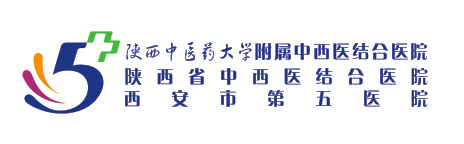 合同编号： 西安市第五医院（项目名称）买 卖 合 同（项目编号）甲  方：西安市第五医院         乙  方：鉴证方：2022年  月中国  西安甲方： 西安市第五医院乙方：鉴证方：鉴证方就甲方所需货物，在市财政局政府采购管理处的监督管理下，按照政府采购程序组织公开招标，确定乙方为中标供应商。依据《中华人民共和国政府采购法》、《中华人民共和国招标投标法》、《中华人民共和国民法典》以及招标文件、中标供应商投标文件、中标通知书，经甲、乙双方协商，鉴证方确认，达成如下条款。一、合同标的物内容及数量二、合同价款（一）合同总价款为人民币（大写）     （小写）      。（二）货物单价不受市场上涨因素的影响。三、付款方式和结算条件（一）付款方式通过银行转账方式将款项转入乙方银行账户。乙方银行账户信息如下：账户全称：                                   账    号：                                   开 户 行：                                   甲方仅认可上述指定账户并向该账户付款，甲方有权拒绝向指定账户之外的任何账户付款，并且由此导致的付款延迟责任由乙方承担。乙方要如实开具发票，不得变更开票内容，乙方开具发票出现税务争议时，乙方需承担税款、滞纳金、罚款等赔偿责任以及其他相关责任。（二）结算条件交货验收入库时，乙方向甲方开具正规发票，并提供所供货品的进货发票，进货发票金额不得遮盖，确保“两票制”，乙方要如实开具发票，不得变更开票内容，乙方开具发票出现税务争议时，乙方需承担税款、滞纳金、罚款等赔偿责任以及其他相关责任，6个月后甲方向乙方据实结算转账支付货款。四、双方的权利和义务（一）甲方的权利和义务    甲方权利：组织使用单位严格按照招标文件及投标文件要求和标准验收货物。    甲方义务：积极配合乙方交付,及时验收。（二）乙方的权利和义务      乙方权利：按照合同约定要求甲方及时付款。    乙方义务：按照合同约定时间，按甲方指定地点提供货物，配合验收工作；五、交货条件：（一）交货地点：甲方指定地点。（二）交货期：     小时。乙方接到甲方订货通知     小时内负责将货物运送至甲方指定的地点，由甲方负责按照相关标准进行验收，乙方在运送过程中所产生的一切费用由乙方负责承担。六、运输 ：运输方式由乙方自行选择，但必须保证按期交货。七、售后服务乙方所供货物提供以下售后服务：(一)、质量保证：乙方承诺所提供的医疗卫生耗材必须是符合药监部门质量标准的合格产品，进货渠道正常，并具备正规的产品注册证登记表、生产许可证，配送耗材时须提供配送批次产品的合格证明资料、检测报告、卫生安全评价报告等(二)、乙方不仅应随耗材向甲方提供使用说明书、质量标准或甲方所要求的相关资料，同时乙方须保证甲方在使用过程中的技术支持及售后服务，否则，甲方有权拒收耗材或则退货，责任由乙方承担。 (三)、乙方配送的耗材日期距离其出厂日期不得超过该耗材有效期的三分之一时间段。如过该耗材有效期超过三分之一时间段，甲方有权拒收或选择退货，由此造成的损失由乙方承担。(四)、包装及其他要求：符合出厂要求、包装完整无破损；包装标识清楚，进口设备应具有原产国标识及中文标识且标识必须清楚，配送产品必须为全新未拆封产品且渠道合法。(五)、乙方所提供的医用卫生耗材在有效期内出现质量问题，甲方有权利要求乙方退货或换货，乙方接到甲方通知，退换货时间不超过    小时。八、验收（一）货物到达甲方指定地点后，甲乙双方根据合同要求，进行外观验收，确认产地、规格、型号和数量。验收无误，双方在货物清单上签字确认，验收不作为产品质量合格的最终依据。（二）乙方向甲方提交货物实施过程中的所有资料。以便甲方日后管理和维护。（三）验收依据：1、招标文件、响应文件；2、本合同及附件文本；3、国家相应的标准、规范。九、违约责任（一）按《政府采购法》、《民法典》中的相关条款执行。（二）未按合同要求提供货物或质量不能满足招标技术要求，乙方必须无条件更换，提高技术，完善质量，否则，甲方有权终止合同，并对乙方的违约行为报监管机构进行相应的处罚，要求乙方赔偿甲方质量不合格产品价款的2倍作为违约金。（三）乙方不能按期交货，每延迟一天，乙方应偿付甲方总货款的0.5%的迟延违约金，违约金可累计计算。超过30天未交货，甲方有权解除合同，乙方应赔偿甲方总货款的30%作为违约金。十、合同争议解决的方式本合同在履行过程中发生的争议，由甲、乙双方当事人协商解决，协商不成的按下列第（ 二 ）种方式解决：（一）提交  西安   仲裁委员会仲裁；（二）依法向  甲方  所在地人民法院起诉。十一、合同生效本合同一式陆份，甲方执四份，乙方、鉴证方各执壹份，本合同甲、乙、确认各方签字盖章后生效，合同执行完毕后，自动失效（合同的服务承诺则长期有效）。十二、合同终止：(一)、乙方违反本合同约定或政府采购中心完成涉及本次耗材品种的招标，并确定了新的供货商，则本合同自动终止。(二)、如遇厂家成本降低或市场同类产品价格低于本合同价格，乙方应及时降低供货价格，否则甲方有权终止合同。 (三)、若合同所涉及试剂耗材在陕西省阳光采购平台挂网执行网采最低价，未在陕西省阳光采购平台挂网执行市场最低价，否则本合同自动终止。(四)、合同周期内，若由于乙方的原因导致合同涉及货物不能满足国家关于“两票制”等其他相关政策，则合同自动终止，并由乙方向甲方支付合同总价款的10%作为违约赔偿。(五)、有下列情形之一的，甲方可以解除合同：1、因不可抗力致使不能实现合同目的；2、在履行期限届满之前，乙方明确表示或者以自己的行为表明不履行主要债务；3、乙方迟延履行主要债务，经催告后在合理期限内仍未履行；4、乙方迟延履行债务或者有其他违约行为致使不能实现合同目的。十三、其他事项（一）鉴证方作为政府集中采购代理机构对合同进行确认。（二）若因乙方提供产品质量引起的医疗纠纷及医疗事故，由乙方负全部经济责任和法律责任。如果造成损失，由乙方赔偿甲方的全部损失包括直接损失和间接损失。(包括给第三人（病人）造成人身损害、财产损失及其医院支出的相关费用等），该损失甲方如有未向乙方支付的未付款，甲方可以从未付款项中直接扣除。（三）招标文件、投标文件、响应文件、成交通知书、合同附件均成为合同不可分割的部分。（四）双方因医用卫生耗材质量问题发生争议，由中检所或省、市药品检验所检验，该检验结果甲乙双方都应接收。（五）合同未尽事宜，由甲、乙双方协商，作为合同补充，与原合同具有同等法律效力。（六）合同一经签订，不得擅自变更、中止或终止合同。对确需变更、调整或中止、终止合同的，应按规定履行相应的手续。（七）本合同按照中华人民共和国的现行法律进行解释。（八）合同需加盖骑缝章。（九）合同所涉及通知的形式：包含书面通知，电话，短信，微信，邮箱等由双方联系人确定。（十）合同期限：合同有效期为一年，在合同有效期内，如果甲方按照合同项采购货物，当采购金额达到        元后，合同自动终止。甲  方（法人公章）                         乙  方（法人公章）单位名称：西安市第五医院                   单位名称：地  址：西安市莲湖区西关正街112号         地  址：经办人：                                   经办人：主管院长：                               法定代表人（签字或盖章）：	                 法定代表人（签字或盖章）：                                              开户银行：帐  号：  联系电话：029-84696321                      联系电话：签订日期：2022年    月      日             签订日期：2022年  月   日鉴证方（业务专用章）单位名称：地  址：代理人：联系电话：签订日期： 年    月   日第五章  投标文件构成及格式化学发光免疫分析仪配套试剂耗材（三次）投标文件（项目编号：     ）供应商：__________________时  间：__________________目    录第一部分  投标函第二部分  开标一览表第三部分  资格证明文件第四部分  供应商概况第五部分  供应商参加政府采购活动承诺书第六部分  投标方案第一部分  投标函〈采购代理机构〉：我方收到贵单位发布的〈项目名称〉（项目编号：〈项目编号〉）招标文件，经详细研究，我方决定参加该项目的招标活动。为此，我方郑重声明以下诸点，并负法律责任。1．我方已详细阅读了招标文件，完全理解并同意招标文件的所有事项及内容。2．我方已悉知并及时关注了贵单位在陕西省政府采购网、全国公共资源交易平台（陕西省·西安市）上发布的关于本项目的有关变更公告（包括但不限于对招标文件做出的修改或澄清、答疑纪要，以及项目暂停、重启、延期、终止等）。3．我方同意向贵单位提供与本次招标有关的全部证明材料，并保证所提交的证明材料真实、合法、有效。4．我方理解最低价不是成交的唯一条件，并尊重评标委员会的评审结果。5．我方投标文件在开启之日起___个日历日（应不少于90个日历日）内有效。6．若我方成交，我方承诺：（1）将投标文件有效期延长至合同执行完毕；（2）收到成交通知书后提交纸质投标文件一正两副，并按时交纳履约保证金（如有）；（3）遵照招标文件中的要求，完成本项目的合同责任和义务。7．所有关于此次招标活动的函电，请按下列方式联系：供应商：（供应商全称并加盖公章）法定代表人（主要负责人）或委托代理人：（签字或盖章）联系电话：通讯地址：邮    编：电子邮箱：日    期：    年  月  日第二部分  开标一览表供应商：（供应商全称并加盖公章）分项报价表我承诺以上内容均属实，并愿意承担相关责任。注：1、分项报价中应列出各部分价格。2、分项报价表包括并注明货物附带设备、备件、检测设备及专用工具。3、分项报价表清单中合计总价为含税单价的合计。4、分项报价表清单中合计总价必须与投标报价表中的投标报价（综合单价合计）一致。5、表格不够可自行添加。供应商(单位名称)：                                                                                    年  月  日第三部分  资格证明文件按照招标文件第一章《投标邀请函》所列“供应商资格要求”提供各项资格证明文件，未按要求提供的，其投标文件将被视为无效文件。（一）有效的登记注册证（二）财务状况报告说明：三种形式任选一种，其中采用第二种形式的须按下方给定格式（详见《中国人民银行关于取消企业银行账户许可的通知》银发〔2019〕41号附件1）填写基本存款账户信息。基本存款账户信息账户名称：账户号码：开户银行：法定代表人：（签字或盖章）基本存款账户编号：向开户银行进行询问供应商：（供应商全称并加盖公章）日期：    年  月  日（三）社会保障资金缴纳证明（四）税收缴纳证明（五）“两票制”承诺函“两票制”承诺函西安市第五医院：按照陕西省卫计委相关文件精神，我公司自愿积极配合西安市第五医院执行试剂耗材购销“两票制”。我公司承诺，所提供的全部票据和其他资质证明文件均真实、合法、有效。如有违规将承担由此造成的一切后果。供应商：（供应商全称并加盖公章）日  期：    年  月  日（六）无重大违法记录声明（按下方给定格式进行填写）提示：1．供应商可通过【信用中国】（www.creditchina.gov.cn）、【中国政府采购网】（www.ccgp.gov.cn）网站对自身信用记录进行自查，并按查询结果填写下述声明。2．供应商在参加政府采购活动前三年内因违法经营被禁止在一定期限内参加政府采购活动，期限届满的，可以参加政府采购活动，但应提供期限届满的证明材料。无重大违法记录声明〈政府采购代理机构〉：我方作为〈项目名称〉（项目编号：〈项目编号〉）的投标供应商，在此郑重声明：1．在参加本次政府采购活动前3年内的经营活动中___（填“没有”或“有”）重大违法记录。2．我方___（填“未被列入”或“被列入”）失信被执行人名单。3．我方___（填“未被列入”或“被列入”）重大税收违法案件当事人名单。4．我方___（填“未被列入”或“被列入”）政府采购严重违法失信行为记录名单。如有不实，我方将无条件地退出本项目的采购活动，并遵照《政府采购法》有关“提供虚假材料的规定”接受处罚。特此声明。供应商：（供应商全称并加盖公章）日  期：    年  月  日（七）法定代表人（主要负责人）委托授权书\身份证明（按下方给定格式进行填写）说明：（1）法定代表人（主要负责人）包括：①企业法人的法定代表人；②个人独资企业的投资人；③分支机构的负责人；④合伙企业的执行事务合伙人（委派代表）；⑤个体工商户业主；⑥农民专业合作社的法定代表人。（2）委托授权书\身份证明（二选一）：法定代表人（主要负责人）委托代理人参加投标时，提供法定代表人（主要负责人）委托授权书；法定代表人（主要负责人）亲自参加投标时，提供法定代表人（主要负责人）身份证明。法定代表人（主要负责人）身份证明（格式）〈政府采购代理机构〉：〈法定代表人（主要负责人）姓名〉系〈供应商全称〉的法定代表人（主要负责人），特此证明。供应商：（供应商全称并加盖公章）日期：      年  月  日法定代表人（主要负责人）委托授权书（格式）〈政府采购代理机构〉：现委派〈代理人姓名〉代表我方参加贵单位组织的〈项目名称〉（项目编号：〈项目编号〉）政府采购活动，以我方名义签署、澄清、确认、递交、撤回、修改投标文件，签订合同和全权处理一切与之有关的事宜，其法律后果由我方承担。本授权有效期与投标文件有效期一致。代理人无转委托权。代理人姓名：_________________________	联系电话：______________身份证（护照）号码：_________________	职务：__________________通讯地址：_______ ____________________________________________法定代表人（主要负责人）：（签字或盖章）供应商：（供应商全称并加盖公章）授权日期：      年  月  日（八）投标邀请函中要求的其他资格证明文件第四部分  供应商概况（一）供应商基本信息（二）供应商性质1．中小企业声明函说明：当且仅当供应商在填报前请认真阅读《工业和信息化部、国家统计局、国家发展和改革委员会、财政部关于印发中小企业划型标准规定的通知》（工信部联企业〔2011〕300号）和《财政部、工业和信息化部关于印发〈政府采购促进中小企业发展管理办法〉的通知》（财库〔2020〕46号）相关规定。中小企业声明函（货物格式）本公司（联合体）郑重声明，根据《政府采购促进中小企业发展管理办法》（财库﹝2020﹞46 号）的规定，本公司（联合体）参加（单位名称）的（项目名称）采购活动，提供的货物全部由符合政策要求的中小企业制造。相关企业（含联合体中的中小企业、签订分包意向协议的中小企业）的具体情况如下：1. （标的名称），属于（采购文件中明确的所属行业）行业；制造商为（企业名称），从业人员  人，营业收入为  万元，资产总额为   万元，属于（中型企业、小型企业、微型企业）；2. （标的名称），属于（采购文件中明确的所属行业）行业；制造商为（企业名称），从业人员  人，营业收入为   万元，资产总额为   万元，属于（中型企业、小型企业、微型企业）；……以上企业，不属于大企业的分支机构，不存在控股股东为大企业的情形，也不存在与大企业的负责人为同一人的情形。本企业对上述声明内容的真实性负责。如有虚假，将依法承担相应责任。供应商：（供应商全称并加盖公章）日  期：    年  月  日备注:1.从业人员、营业收入、资产总额填报上一年度数据，无上一年度数据的新成立企业可不填报。2．残疾人福利性单位声明函说明：当且仅当供应商为残疾人福利性单位的，应按下文给定格式填写声明函。未提供或未按给定格式提供声明函的，将不能享受招标文件规定的价格优惠政策，但不影响投标文件的有效性。供应商在填报前请认真阅读《财政部、民政部、中国残疾人联合会关于促进残疾人就业政府采购政策的通知》（财库〔2017〕141号）相关规定。残疾人福利性单位声明函（格式）本单位郑重声明，根据《财政部 民政部 中国残疾人联合会关于促进残疾人就业政府采购政策的通知》（财库〔2017〕141号）的规定，本单位为符合条件的残疾人福利性单位，且本单位参加〈项目名称〉（项目编号：〈项目编号〉）采购活动提供本单位制造的货物（由本单位承担工程/提供服务），或者提供其他残疾人福利性单位制造的货物（不包括使用非残疾人福利性单位注册商标的货物）。本单位对上述声明的真实性负责。如有虚假，将依法承担相应责任。供应商：（供应商全称并加盖公章）日  期：    年  月  日3．监狱企业证明函说明：当且仅当供应商为监狱企业的，应当提供由省级以上监狱管理局、戒毒管理局（含新疆生产建设兵团）出具的属于监狱企业的证明函（格式不限）。未提供证明函的，将不能享受招标文件规定的价格优惠政策，但不影响投标文件的有效性。监狱企业证明函根据财政部、司法部《关于政府采购支持监狱企业发展有关问题的通知》（财库〔2014〕68号）的规定，监狱企业是指由司法部认定的为罪犯、戒毒人员提供生产项目和劳动对象，且全部产权属于司法部监狱管理局、戒毒管理局、直属煤矿管理局，各省、自治区、直辖市监狱管理局、戒毒管理局，各地（设区的市）监狱、强制隔离戒毒所、戒毒康复所，以及新疆生产建设兵团监狱管理局、戒毒管理局的企业。监狱企业参加政府采购活动时，应当提供由省级以上监狱管理局、戒毒管理局（含新疆生产建设兵团）出具的属于监狱企业的证明文件。4．联合体协议书说明：招标文件接受联合体时，联合体成员应根据各自单位性质分别提供声明函或证明函，否则将不能享受招标文件对联合体的价格优惠政策。联合体协议书（格式）〈政府采购代理机构〉：（所有成员单位名称）______________________自愿组成（联合体名称）_______联合体，共同参加〈项目名称〉（项目编号：〈项目编号〉）的投标。现就联合体投标事宜订立如下协议。1．________（某成员单位名称）为__________（联合体名称）牵头人。2．联合体牵头人合法代表联合体各成员负责本项目投标文件编制、投标和合同签订，并代表联合体提交和接收相关的资料、信息及指示，并处理与之有关的一切事务，负责合同实施阶段的主办、组织和协调工作。3．联合体将严格按照招标文件的各项要求，递交投标文件，履行合同，并对外承担连带责任。4．各成员单位的职责分工如下：_____________________________________________；5．各成员单位协议合同金额及占协议合同总金额的比例分别如下：_____________元（保留两位小数），占比___%（保留两位小数）；6．本协议书自签署之日起生效，合同履行完毕后自动失效。7．本协议书一式___份，联合体成员和采购人各执一份。8．联合体各方需要约定的其他事项。注：本协议书由委托代理人签字的，应附法定代表人签字的授权委托书。牵头人名称：__________________________________（公章）法定代表人或其委托代理人：____________________（签字）成员一名称：__________________________________（公章）法定代表人或其委托代理人：____________________（签字）成员二名称：__________________________________（公章）法定代表人或其委托代理人：____________________（签字）……协议签订日期：    年  月  日第五部分  供应商参加政府采购活动承诺书未签署下列承诺书的，将被视为无效投标，其责任由供应商自行承担。（一）质量安全责任承诺书为保证本采购项目顺利进行，作为投标供应商，现郑重承诺：1．我方所投产品的生产（包括设计、制造、安装、改造、维修等）、投入使用的材料等均完全符合国家现行质量、安全、环保标准和要求。2．我方将严格按照国家现行相关储存、运输、安装调试技术标准及规范、服务标准及规范、施工标准及规范，在规定的时限内，保质、保量完成项目全部内容，并向采购人交付合格产品。3．对于因产品生产质量以及储存、运输、安装调试、服务、施工等过程中产生的任何安全事故，我方承担全部责任。4．我方提供的货物、工程、服务等符合现行的国家、行业、地区、企业标准及要求，标准不一致的，以更为严格的为准，我方对提供的货物、工程、服务等的质量、安全、环保等承担全部责任。供应商：（供应商全称并加盖公章）日  期：    年  月  日（二）参加政府采购活动行为自律承诺书作为参加本次政府采购项目的供应商，我方郑重承诺在参与政府采购活动中遵纪守法、公平竞争、诚实守信，如有违反愿承担一切责任及后果：1．不与采购人、采购代理机构、政府采购评审专家恶意串通，不向其行贿或提供其他不正当利益；2．不与其他供应商恶意串通，采取“围标、串标、陪标”等商业欺诈手段谋取中标、成交；3．不提供虚假或无效证明文件（包括但不限于资格证明文件、合同及验收文件、检验检测报告、从业人员资格证书、机构或所投产品的各类认证证书等）或虚假材料谋取中标、成交；4．不采取不正当手段诋毁、排挤其他供应商；5．不以不正当理由拒不与采购人签订政府采购合同，或逾期签订政府采购合同，或不按照采购文件确定的事项签订政府采购合同；6．不以不正当理由拒绝履行合同义务，不会擅自变更、中止或者终止政府采购合同或将政府采购合同转包；7．不在提供商品、服务或工程施工过程中提供假冒伪劣产品，损害采购人的合法权益或公共利益；8．不采取捏造事实、提供虚假材料或者以非法手段取得证明材料进行质疑和投诉；9．不发生其他有悖于政府采购公开、公平、公正和诚信原则的行为。10．尊重和接受政府采购监督管理部门的监督和采购人、采购代理机构的政府采购工作要求，愿意承担因违约行为给采购人造成的损失。供应商：（供应商全称并加盖公章）日  期：    年  月  日第六部分  投标方案供应商可结合《第三章  招标内容及要求》相关要求及《第二章  评审要素及分值一览表》中各评审要素编制投标方案附表：（一）商务偏差表注：1、除商务偏差表列出的偏差外，投标供应商响应招标文件的全部要求，如投标供应商无偏差的，需在表格备注中注明除已在偏差表中列出的偏差外完全响应招标文件的全部商务要求，并提供此表。2、投标供应商必须据实填写，不得虚假响应，否则将按照评标办法及招标文件有关规定处理。3、表格不够可自行添加。供应商：（供应商全称并加盖公章）（二）技术偏差表注：1、本表只填写投标文件与招标文件《第五章  招标内容》中“四、采购需求”有偏离（包括正偏离和负偏离）的内容，投标文件中技术规格及指标响应与招标文件《第五章  招标内容》中“四、采购需求”要求完全一致的，不用在此表中列出，但必须提交空白表。2、供应商必须据实填写，不得虚假响应，否则将取消其投标或中标资格，并按有关规定进行处罚。3、表格不够可自行添加。供应商：（供应商全称并加盖公章）（三）合同条款响应说明声明：除上表所列的合同条款外，招标文件中的其他合同条款我方均完全接受。供应商：（供应商全称并加盖公章）（三）其他需要供应商提供的材料1．项目实施人员情况表供应商：（供应商全称并加盖公章）2．拟投入项目的专业设备情况表供应商：（供应商全称并加盖公章）3．业绩注：投标供应商应根据评审办法中的要求在本表后附相关证明材料，每张表格只填写一个项目，并标明序号。供应商：（供应商全称并加盖公章）4．设备（产品）情况（本部分内容由供应商根据评标办法自行编制）（注：供应商提供的资料应真实可靠，否则由此引发的责任风险将由供应商自行承担）供应商：（供应商全称并加盖公章）5.履约能力及售后（本部分内容由供应商根据评标办法自行编制）（注：供应商提供的资料应真实可靠，否则由此引发的责任风险将由供应商自行承担）供应商：（供应商全称并加盖公章）6.投标供应商认为有必要说明的其它内容或资料（本部分内容由供应商根据评标办法自行编制）（注：供应商提供的资料应真实可靠，否则由此引发的责任风险将由供应商自行承担）供应商：（供应商全称并加盖公章）品目号品目名称采购标的数量（单位）技术规格、参数及要求品目预算(元)最高限价(元)1-1生物试剂盒化学发光免疫分析仪配套试剂耗材1(项)详见采购文件3,712,590.003,712,590.00序号内容说明和要求1采购人名称：西安市第五医院联系地址：西安市莲湖区西关正街112号联系电话：029-886213312采购代理机构名称：陕西省招标有限责任公司地址：西安市和平路108号佳腾大厦七层项目联系人：孙东、王怡电 话：029-875213163项目名称化学发光免疫分析仪配套试剂耗材4项目编号SZ2022-GP-XC-164H35是否预留份额专门面向中小企业采购是  否5所属行业：工业6预算金额￥3,712,590.00元6最高限价￥3,712,590.00元7是否接受联合体是  否8是否允许进口产品否是，具体要求：标明进口产品的为同意购买进口产品的设备（产品），进口产品是指通过中国海关报关验放进入中国境内且产自关境外的产品，同意购买进口产品的设备（产品）不限制满足招标文件要求的国产产品参与本次采购9是否允许大中企业向小微企业分包是  否10投标保证金免交11履约保证金供应商应在领取中标通知书后5个工作日内将履约保证金足额交纳至以下账户，其数额（或担保金额）为合同金额的  %（舍入到百元），履约保证金由采购代理机构代收和退还\采购人自行收取和退还。户  名：账  号：开户行：业务咨询电话：_不要求12投标文件份数投标供应商无需提供；中标供应商在领取中标通知书时提供一正两副。13政府采购信息发布媒体（采购公告、采购结果公告、变更公告）1．陕西省政府采购网：仅提供项目公告，官网地址：http://ccgp-shaanxi.gov.cn/。2．全国公共资源交易平台（陕西省·西安市）：即西安市公共资源交易平台，提供项目公告和采购文件下载。官网地址：http://sxggzyjy.xa.gov.cn/14询问和质疑见投标邀请函中的“联系方式”15投诉受理1．受理单位：西安市财政局政府采购管理处2．联系电话：029-898218463．地址：西安市未央区西北国金中心A座18层16信用信息查询截至时点同提交投标文件截止时间17开标形式不见面开标  见面开标详见本章“开标程序”有关内容。18是否允许递交多个备选投标方案是  否19中标通知书1．领取地点：西安市和平路108号佳腾大厦七层2．联系电话：029-875213163．联系人：孙东、王怡20西安市公共资源交易中心电子化政府采购系统技术支持（软件开发商）国泰新点软件股份有限公司1．技术支持热线：400-998-0000/400-928-00952．驻场技术人员：029-86510166/86510167转8031021CA业务网点陕西省数字证书认证中心股份有限公司网点1：西安市高新三路信息港大厦1楼客服中心客服电话：4006-369-888网点2：西安市长安北路14号省体育公寓B座一楼咨询电话：029-88661241网点3：西安市文景北路16号白桦林国际B座2楼11#窗口咨询电话：029-86510073转8021122投标文件的有效期90个日历日23评标委员会推荐中标候选人的人数不超过3人24是否授权评标委员会确定中标（成交）供应商是否：由采购人根据评标委员会推荐的中标候选人按顺序确定中标（成交）供应商25需要补充的其他内容1、本项目行政监督部门为：西安市财政局2、采购代理服务费：本项目采购代理服务费以单标段中标（成交）供应商的预算金额为收费基数，参照国家计委（计价格【2002】1980号）《招标代理服务收费管理暂行办法》和国家发展改革委办公厅发改办价格【2003】857号、【2011】534号规定的收费标准下浮20%收取，由成交供应商向采购代理机构一次性支付。采购代理服务费以对公账户汇到以下账号：采购代理机构开户名称：陕西省招标有限责任公司开户银行：招商银行西安朝阳门支行账号：1299 0424 2010 801注：中标（成交）供应商转账时请从对公账户转出，备注“代理服务费”及项目编号或名称等信息3、恶意质疑或投诉的供应商，采购人将会上报行政主管部门并列入供应商失信名单4、所属行业：工业*5、根据《陕西省财政厅关于政府采购供应商注册登记有关事项的通知》的规定，投标人在领取文件后，应及时注册登记加入政府采购供应商库。因投标人自身原因未及时登记入库而导致的一切后果由投标人自行承担6、在采购结果公告发布后，中标（成交）供应商在领取中标通知书时须向采购代理机构提供一正两副纸质投标文件用于备案（必须和投标时内容一致）序号资格项审查内容1有效的主体资格证明在中华人民共和国境内注册，依法取得并有效存续的营业执照（含电子营业执照）\事业单位法人证书\民办非企业单位登记证书\非企业专业服务机构执业许可证等。2财务状况报告（任选其一）1．2020年度或2021年度经审计的财务会计报告（至少包括审计报告、资产负债表和利润表，成立时间至提交投标文件截止时间不足一年的可提供成立后任意时段的资产负债表）；2．提供开标前1个月内由开户银行出具的资信证明（附基本存款账户信息）3．财政部门认可的政府采购专业担保机构出具的投标担保函3社保资金缴纳证明提供已缴存的本年度或上年度任一月份的社会保障资金缴存单据或社保机构开具的社会保险参保缴费情况证明或提供其它相关证明资料，单据或证明上应有社保机构或代收机构的公章。依法不需要缴纳社会保障资金的服务商应提供相关文件证明4税收缴纳证明提供已缴纳的本年度或上年度任一月份的缴税凭证（增值税、营业税、企业所得税至少提供一种）。依法免税的供应商应提供相关文件证明5无重大违法记录声明参加本次政府采购活动前3年内在经营活动中没有重大违法记录，以及未被列入失信被执行人、重大税收违法案件当事人名单、政府采购严重违法失信行为记录名单的书面声明。6法定代表人（主要负责人）委托授权书\身份证明法定代表人（主要负责人）委托代理人参加投标时，应提供法定代表人（主要负责人）委托授权书；法定代表人（主要负责人）亲自参加投标时，应提供法定代表人（主要负责人）身份证明书7特定资质1.投标产品属于药品管理或医疗器械的，供应商为经销商或代理商的，所投产品需提供《药品经营许可证》或《医疗器械经营许可证》或《医疗器械经营备案凭证》及所投医疗器械产品在有效期内的《医疗器械注册证》或《医疗器械备案凭证》或相关合法凭证，如是制造商的同时提供《药品生产许可证》（进口产品除外）和《药品经营许可证》或《医疗器械生产许可证》（进口产品除外）和《医疗器械经营许可证》；2. 所投产品为进口产品，经销商或代理商投标的须具有所投产品制造商出具的授权书，所投产品的授权链应完整、真实、有效。制造商直投不需要提供授权书，但需提供其为制造商的相关证明材料。8信用记录审查结果采购人通过【信用中国】（https://www.creditchina.gov.cn/）和【中国政府采购网】（http://www.ccgp.gov.cn/）对供应商的信用情况进行甄别审查注意事项：1．除银行、保险、石油石化、电力、电信行业外，其他行业分支机构在参与投标时，须同时提供分支机构主体资格证明文件和总公司（总所）出具的授权书，总公司（总所）只能授权一家分支机构。经总公司（总所）授权后，总公司（总所）取得的相关资质证书对分支机构有效（法律法规或行业另有规定的除外）。2．事业单位参与投标时，可不提供财务状况报告、社会保障资金和税收缴纳证明；依法免税或不需要缴纳社会保障资金的供应商，应提供相应证明文件，证明其依法免税或不需要缴纳社会保障资金；自然人（仅限中国公民）参与投标时，只须提供身份证复印件。3．以联合体形式参与投标时，应提供有效的《联合体协议书》，并遵循招标文件第二章中“关于联合体”的相关规定。4．《基本存款账户信息》、《无重大违法记录声明》、《法定代表人委托授权书》、《法定代表人身份证明书》、《联合体协议书》应按第五章《投标文件构成及格式》中给定的格式填写，并按要求签字、盖章。5．按照财政部《关于在政府采购活动中查询及使用信用记录有关问题的通知》（财库〔2016〕125号）要求，在资格审查阶段，采购人将对投标供应商的信用记录进行核查，出现招标文件第二章中“关于信用记录的查询和使用”所列失信行为的，将拒绝其参与政府采购活动。注意事项：1．除银行、保险、石油石化、电力、电信行业外，其他行业分支机构在参与投标时，须同时提供分支机构主体资格证明文件和总公司（总所）出具的授权书，总公司（总所）只能授权一家分支机构。经总公司（总所）授权后，总公司（总所）取得的相关资质证书对分支机构有效（法律法规或行业另有规定的除外）。2．事业单位参与投标时，可不提供财务状况报告、社会保障资金和税收缴纳证明；依法免税或不需要缴纳社会保障资金的供应商，应提供相应证明文件，证明其依法免税或不需要缴纳社会保障资金；自然人（仅限中国公民）参与投标时，只须提供身份证复印件。3．以联合体形式参与投标时，应提供有效的《联合体协议书》，并遵循招标文件第二章中“关于联合体”的相关规定。4．《基本存款账户信息》、《无重大违法记录声明》、《法定代表人委托授权书》、《法定代表人身份证明书》、《联合体协议书》应按第五章《投标文件构成及格式》中给定的格式填写，并按要求签字、盖章。5．按照财政部《关于在政府采购活动中查询及使用信用记录有关问题的通知》（财库〔2016〕125号）要求，在资格审查阶段，采购人将对投标供应商的信用记录进行核查，出现招标文件第二章中“关于信用记录的查询和使用”所列失信行为的，将拒绝其参与政府采购活动。注意事项：1．除银行、保险、石油石化、电力、电信行业外，其他行业分支机构在参与投标时，须同时提供分支机构主体资格证明文件和总公司（总所）出具的授权书，总公司（总所）只能授权一家分支机构。经总公司（总所）授权后，总公司（总所）取得的相关资质证书对分支机构有效（法律法规或行业另有规定的除外）。2．事业单位参与投标时，可不提供财务状况报告、社会保障资金和税收缴纳证明；依法免税或不需要缴纳社会保障资金的供应商，应提供相应证明文件，证明其依法免税或不需要缴纳社会保障资金；自然人（仅限中国公民）参与投标时，只须提供身份证复印件。3．以联合体形式参与投标时，应提供有效的《联合体协议书》，并遵循招标文件第二章中“关于联合体”的相关规定。4．《基本存款账户信息》、《无重大违法记录声明》、《法定代表人委托授权书》、《法定代表人身份证明书》、《联合体协议书》应按第五章《投标文件构成及格式》中给定的格式填写，并按要求签字、盖章。5．按照财政部《关于在政府采购活动中查询及使用信用记录有关问题的通知》（财库〔2016〕125号）要求，在资格审查阶段，采购人将对投标供应商的信用记录进行核查，出现招标文件第二章中“关于信用记录的查询和使用”所列失信行为的，将拒绝其参与政府采购活动。序号符合性审查项通过条件1投标供应商名称与营业执照、资质证书一致2签章签章均符合招标文件要求，且无遗漏。3投标文件有效期符合招标文件的要求4投标报价同时满足以下条款：（1）货币单位符合招标文件要求（2）报价符合唯一性要求（3）未超出采购预算或最高限价（4）符合《开标一览表》的填报要求5实质性条款响应完全响应招标文件要求的各项技术、商务实质性条款。6合同条款响应完全理解并响应招标文件合同条款的要求，且未含有采购人不能接受的附加条件的。7其他完全理解并接受法律法规和招标文件对供应商合法经营的各类规约和责任义务要求，没有出现法律法规或招标文件规定的其他无效情形。项别总分值总分值评审要素备注项别100分项最高分值评审要素备注价格3030有效供应商最低报价作为基准价，各供应商的报价得分按下列公式计算：（基准价/投标报价）×30%×100分。技术响 应605所投设备（产品）的配置情况（包括但不限于数量准确、型号明确），且功能满足招标文件要求进行描述，描述无缺漏详细具体的计5分≥得分＞4分，描述无缺漏但不完整详尽的计4分≥得分＞3分，描述有缺漏且不完整详尽的计3分≥得分≥0分。技术响 应6030所投设备（产品）各部分功能满足或优于招标文件要求，技术资料齐全计30分，每负偏离一项“*”条款，减4分，每负偏离一项非“*”条款，减1分，不计负分。需附有证明资料，需提供生产厂家确认的、相应的功能证明材料（包括但不限于权威机构出具的检验报告或说明书或技术白皮书或官网和功能截图等）。技术响 应605提供详细具体可行的售后服务措施承诺，描述无缺漏详细具体的计5分≥得分＞4分，描述无缺漏但不完整详尽的计4分≥得分＞3分，描述有缺漏且不完整详尽的计3分≥得分≥0分。技术响 应608设备（产品）的供货、安装调试组织措施，做出合理计划及调配，由专业的技术人员提供设备（产品）安装服务，并帮助采购人将设备（产品）调试到最佳使用状态，能保证设备（产品）的顺利运行，描述无缺漏详细具体的计8分≥得分＞5分，描述无缺漏但不完整详尽的计5分≥得分＞2分，描述有缺漏且不完整详尽的计2分≥得分≥0分。技术响 应605培训方案（包括但不限于培训人数、培训时间、培训及考核办法），保证使用方能熟练操作的情况说明，描述无缺漏详细具体的计5分≥得分＞3分，描述无缺漏但不完整详尽的计3分≥得分＞2分，描述有缺漏且不完整详尽的计2分≥得分≥0分。技术响 应607维护保养及应急方案，包括但不限于设备（产品）出现问题的及时处理，替换设备（产品）预案，不能影响及延误采购人的正常使用承诺，描述无缺漏详细具体的计7分≥得分＞5分，描述无缺漏但不完整详尽的计5分≥得分＞3分，描述有缺漏且不完整详尽的计3分≥得分≥0分。商务响 应105投标文件对招标文中提出的商务要求和招标文件提出的付款、交货期（含安装期）等商务要求进行响应说明，满足的计3分，优于的计5分≥得分＞3分（优于的标准为交货期（含安装期）提前的或质保时间延长的）。商务响 应105提供供应商自2019年1月1日至今类似的业绩（需提供有效供货合同或近三个月内供货发票），提供3份业绩的计3分；大于3份业绩时，每多一份，得一分，满分5分；未提供有效业绩或不足3份的不得分。说明1．评标委员会成员必须按照本评审要素据实打分，各类数字计算均按“四舍五入”保留小数点后两位；2．对符合《政府采购促进中小企业发展暂行办法》的小型和微型企业或《关于政府采购支持监狱企业发展有关问题的通知》或《三部门联合发布关于促进残疾人就业政府采购政策的通知》的供应商的报价给予10%的价格扣除，用扣除后的价格参与评审，以上政策同时具备的仅对其进行一次价格扣除；未提供中小企业声明函等相关声明函的不享受价格折扣。1．评标委员会成员必须按照本评审要素据实打分，各类数字计算均按“四舍五入”保留小数点后两位；2．对符合《政府采购促进中小企业发展暂行办法》的小型和微型企业或《关于政府采购支持监狱企业发展有关问题的通知》或《三部门联合发布关于促进残疾人就业政府采购政策的通知》的供应商的报价给予10%的价格扣除，用扣除后的价格参与评审，以上政策同时具备的仅对其进行一次价格扣除；未提供中小企业声明函等相关声明函的不享受价格折扣。1．评标委员会成员必须按照本评审要素据实打分，各类数字计算均按“四舍五入”保留小数点后两位；2．对符合《政府采购促进中小企业发展暂行办法》的小型和微型企业或《关于政府采购支持监狱企业发展有关问题的通知》或《三部门联合发布关于促进残疾人就业政府采购政策的通知》的供应商的报价给予10%的价格扣除，用扣除后的价格参与评审，以上政策同时具备的仅对其进行一次价格扣除；未提供中小企业声明函等相关声明函的不享受价格折扣。1．评标委员会成员必须按照本评审要素据实打分，各类数字计算均按“四舍五入”保留小数点后两位；2．对符合《政府采购促进中小企业发展暂行办法》的小型和微型企业或《关于政府采购支持监狱企业发展有关问题的通知》或《三部门联合发布关于促进残疾人就业政府采购政策的通知》的供应商的报价给予10%的价格扣除，用扣除后的价格参与评审，以上政策同时具备的仅对其进行一次价格扣除；未提供中小企业声明函等相关声明函的不享受价格折扣。序号项目名称检测指标规格单位有校期单人份最高限价（元）性能参数1梅毒螺旋体抗体检测试剂盒TP1*100T   1*500T盒≥12月201.方法学：化学发光微粒子免疫检测法1梅毒螺旋体抗体检测试剂盒TP1*100T   1*500T盒≥12月202.适用平台：雅培I20002人类免疫缺陷病毒抗原及抗体联合检测试剂盒HIV1*100T   1*500T盒≥10月271.方法学：化学发光微粒子免疫检测法2人类免疫缺陷病毒抗原及抗体联合检测试剂盒HIV1*100T   1*500T盒≥10月272.适用平台：雅培I20002人类免疫缺陷病毒抗原及抗体联合检测试剂盒HIV1*100T   1*500T盒≥10月273.为第四代试剂，可以做到HIV抗体和P24抗原联合检测，有效缩短窗口期。3丙型肝炎病毒抗体测定试剂盒HCV1*100T   1*500T盒≥12月381.方法学：化学发光微粒子免疫检测法3丙型肝炎病毒抗体测定试剂盒HCV1*100T   1*500T盒≥12月382.适用平台：雅培I20004甲型肝炎病毒IgM抗体测定试剂盒HAV-IGM1*100T盒≥12月321.方法学：化学发光微粒子免疫检测法4甲型肝炎病毒IgM抗体测定试剂盒HAV-IGM1*100T盒≥12月322.适用平台：雅培I20005乙肝表面抗原定量检测试剂盒HBsAg1*100T         1*500T   4*500T盒≥12月13.51.方法学：化学发光微粒子免疫检测法5乙肝表面抗原定量检测试剂盒HBsAg1*100T         1*500T   4*500T盒≥12月13.52.适用平台：雅培I20005乙肝表面抗原定量检测试剂盒HBsAg1*100T         1*500T   4*500T盒≥12月13.53.结果超过250IU/ML可自动进行稀释，报告范围可达0~125000IU/mL5乙肝表面抗原定量检测试剂盒HBsAg1*100T         1*500T   4*500T盒≥12月13.54.可进行定量检测6乙型肝炎病毒表面抗体抗体测定试剂盒HBsAb1*100T         1*500T   4*500T盒≥15月13.51.方法学：化学发光微粒子免疫检测法6乙型肝炎病毒表面抗体抗体测定试剂盒HBsAb1*100T         1*500T   4*500T盒≥15月13.52.适用平台：雅培I20006乙型肝炎病毒表面抗体抗体测定试剂盒HBsAb1*100T         1*500T   4*500T盒≥15月13.53.可进行定量检测7乙型肝炎病毒e抗原测定试剂盒HBeAg1*100T    1*500T盒≥11月13.51.方法学：化学发光微粒子免疫检测法7乙型肝炎病毒e抗原测定试剂盒HBeAg1*100T    1*500T盒≥11月13.52.适用平台：雅培I20008乙型肝炎病毒e抗体测定试剂盒HBeAb1*100T    1*500T盒≥11月13.51.方法学：化学发光微粒子免疫检测法8乙型肝炎病毒e抗体测定试剂盒HBeAb1*100T    1*500T盒≥11月13.52.适用平台：雅培I20009乙型肝炎病毒核心抗体测定试剂盒HBcAb1*100T         1*500T   4*500T盒≥12月13.51.方法学：化学发光微粒子免疫检测法9乙型肝炎病毒核心抗体测定试剂盒HBcAb1*100T         1*500T   4*500T盒≥12月13.52.适用平台：雅培I200010鳞状上皮细胞癌抗原定量检测试剂盒SCC1*100T盒≥12月341.方法学：化学发光微粒子免疫检测法10鳞状上皮细胞癌抗原定量检测试剂盒SCC1*100T盒≥12月342.适用平台：雅培I200011细胞角蛋白19片段测定试剂盒CTFRA21-11*100T盒≥12月361.方法学：化学发光微粒子免疫检测法11细胞角蛋白19片段测定试剂盒CTFRA21-11*100T盒≥12月362.适用平台：雅培I200012甲状腺球蛋白抗体测定试剂盒TgAb1*100T    4*100T盒≥18月181.方法学：化学发光微粒子免疫检测法12甲状腺球蛋白抗体测定试剂盒TgAb1*100T    4*100T盒≥18月182.适用平台：雅培I200013甲状腺过氧化物酶抗体测定试剂盒TPOAb1*100T    4*100T盒≥18月201.方法学：化学发光微粒子免疫检测法13甲状腺过氧化物酶抗体测定试剂盒TPOAb1*100T    4*100T盒≥18月202.适用平台：雅培I200014促甲状腺激素测定试剂盒TCH1*100T   4*100T     1*500T   4*500T盒≥18月13.51.方法学：化学发光微粒子免疫检测法14促甲状腺激素测定试剂盒TCH1*100T   4*100T     1*500T   4*500T盒≥18月13.52.适用平台：雅培I200014促甲状腺激素测定试剂盒TCH1*100T   4*100T     1*500T   4*500T盒≥18月13.53.功能灵敏度≤0.0040 µIU/mL15总三碘甲状腺原氨酸测定试剂盒T31*100T   4*100T     1*500T   4*500T盒≥12月13.51.方法学：化学发光微粒子免疫检测法15总三碘甲状腺原氨酸测定试剂盒T31*100T   4*100T     1*500T   4*500T盒≥12月13.52.适用平台：雅培I200016总甲状腺素测定试剂盒T41*100T   4*100T     1*500T   4*500T盒≥12月13.51.方法学：化学发光微粒子免疫检测法16总甲状腺素测定试剂盒T41*100T   4*100T     1*500T   4*500T盒≥12月13.52.适用平台：雅培I200017游离三碘甲状腺原氨酸测定试剂盒FT31*100T   4*100T     1*500T   4*500T盒≥11月13.51.方法学：化学发光微粒子免疫检测法17游离三碘甲状腺原氨酸测定试剂盒FT31*100T   4*100T     1*500T   4*500T盒≥11月13.52.适用平台：雅培I200018游离甲状腺素测定试剂盒FT41*100T   4*100T     1*500T   4*500T盒≥18月13.51.方法学：化学发光微粒子免疫检测法18游离甲状腺素测定试剂盒FT41*100T   4*100T     1*500T   4*500T盒≥18月13.52.适用平台：雅培I200019孕酮测定试剂盒P1*100T    4*100T盒≥9月151.方法学：化学发光微粒子免疫检测法19孕酮测定试剂盒P1*100T    4*100T盒≥9月152.适用平台：雅培I200020总β人绒毛膜促性腺激素测定试剂盒βHCG1*100T   4*100T     1*500T   4*500T盒≥12月151.方法学：化学发光微粒子免疫检测法20总β人绒毛膜促性腺激素测定试剂盒βHCG1*100T   4*100T     1*500T   4*500T盒≥12月152.适用平台：雅培I200020总β人绒毛膜促性腺激素测定试剂盒βHCG1*100T   4*100T     1*500T   4*500T盒≥12月153.总β-hCG含量超15,000.00 mIU/mL，可自动进行稀释21维生素D测定试剂盒25-VitD1*100T   1*500T盒≥12月381.方法学：化学发光微粒子免疫检测法21维生素D测定试剂盒25-VitD1*100T   1*500T盒≥12月382.适用平台：雅培I200022抗环状胍氨酸多肽抗体测定试剂盒CCP1*100T   1*500T盒≥78周381.方法学：化学发光微粒子免疫检测法22抗环状胍氨酸多肽抗体测定试剂盒CCP1*100T   1*500T盒≥78周382.适用平台：雅培I200023肌钙蛋白-I测定试剂盒cTn-I1*100T   1*500T盒≥6月331.方法学：化学发光微粒子免疫检测法23肌钙蛋白-I测定试剂盒cTn-I1*100T   1*500T盒≥6月332.适用平台：雅培I200024肌红蛋白测定试剂盒Mb1*100T    4*100T盒≥18月281.方法学：化学发光微粒子免疫检测法24肌红蛋白测定试剂盒Mb1*100T    4*100T盒≥18月282.适用平台：雅培I200025B-型脑尿钠肽测定试剂盒BNP1*100T   1*500T盒≥12月901.方法学：化学发光微粒子免疫检测法25B-型脑尿钠肽测定试剂盒BNP1*100T   1*500T盒≥12月902.适用平台：雅培I2000院外序号货物名称原产地及厂商名称（品牌）规格型号单位单价备注123合计项目名称投标报价（单人份价格综合合计）（元）大写：小写：交货期备注序号项目名称规格型号生产商名称产地品牌单位单人份价格
（元） 整体包装（盒）价格
（元） 备注1梅毒螺旋体抗体检测试剂盒1*100T1梅毒螺旋体抗体检测试剂盒1*500T2人类免疫缺陷病毒抗原及抗体联合检测试剂盒1*100T2人类免疫缺陷病毒抗原及抗体联合检测试剂盒1*500T3丙型肝炎病毒抗体测定试剂盒1*100T3丙型肝炎病毒抗体测定试剂盒1*500T4甲型肝炎病毒IgM抗体测定试剂盒1*100T5乙肝表面抗原定量检测试剂盒1*100T5乙肝表面抗原定量检测试剂盒1*500T5乙肝表面抗原定量检测试剂盒4*500T6乙型肝炎病毒表面抗体抗体测定试剂盒1*100T6乙型肝炎病毒表面抗体抗体测定试剂盒1*500T6乙型肝炎病毒表面抗体抗体测定试剂盒4*500T7乙型肝炎病毒e抗原测定试剂盒1*100T7乙型肝炎病毒e抗原测定试剂盒1*500T8乙型肝炎病毒e抗体测定试剂盒1*100T8乙型肝炎病毒e抗体测定试剂盒1*500T9乙型肝炎病毒核心抗体测定试剂盒1*100T9乙型肝炎病毒核心抗体测定试剂盒1*500T9乙型肝炎病毒核心抗体测定试剂盒4*500T10鳞状上皮细胞癌抗原定量检测试剂盒1*100T11细胞角蛋白19片段测定试剂盒1*100T12甲状腺球蛋白抗体测定试剂盒1*100T12甲状腺球蛋白抗体测定试剂盒4*100T13甲状腺过氧化物酶抗体测定试剂盒1*100T13甲状腺过氧化物酶抗体测定试剂盒4*100T14促甲状腺激素测定试剂盒1*100T14促甲状腺激素测定试剂盒4*100T14促甲状腺激素测定试剂盒1*500T14促甲状腺激素测定试剂盒4*500T15总三碘甲状腺原氨酸测定试剂盒1*100T15总三碘甲状腺原氨酸测定试剂盒4*100T15总三碘甲状腺原氨酸测定试剂盒1*500T15总三碘甲状腺原氨酸测定试剂盒4*500T16总甲状腺素测定试剂盒1*100T16总甲状腺素测定试剂盒4*100T16总甲状腺素测定试剂盒1*500T16总甲状腺素测定试剂盒4*500T17游离三碘甲状腺原氨酸测定试剂盒1*100T17游离三碘甲状腺原氨酸测定试剂盒4*100T17游离三碘甲状腺原氨酸测定试剂盒1*500T17游离三碘甲状腺原氨酸测定试剂盒4*500T18游离甲状腺素测定试剂盒1*100T18游离甲状腺素测定试剂盒4*100T18游离甲状腺素测定试剂盒1*500T18游离甲状腺素测定试剂盒4*500T19孕酮测定试剂盒1*100T19孕酮测定试剂盒4*100T20总β人绒毛膜促性腺激素测定试剂盒1*100T20总β人绒毛膜促性腺激素测定试剂盒4*100T20总β人绒毛膜促性腺激素测定试剂盒1*500T20总β人绒毛膜促性腺激素测定试剂盒4*500T21维生素D测定试剂盒1*100T21维生素D测定试剂盒1*500T22抗环状胍氨酸多肽抗体测定试剂盒1*100T22抗环状胍氨酸多肽抗体测定试剂盒1*500T23肌钙蛋白-I测定试剂盒1*100T23肌钙蛋白-I测定试剂盒1*500T24肌红蛋白测定试剂盒1*100T24肌红蛋白测定试剂盒4*100T25B-型脑尿钠肽测定试剂盒1*100T25B-型脑尿钠肽测定试剂盒1*500T投标报价（单人份价格综合合计）：大写：                小写：     （元）投标报价（单人份价格综合合计）：大写：                小写：     （元）投标报价（单人份价格综合合计）：大写：                小写：     （元）投标报价（单人份价格综合合计）：大写：                小写：     （元）投标报价（单人份价格综合合计）：大写：                小写：     （元）投标报价（单人份价格综合合计）：大写：                小写：     （元）投标报价（单人份价格综合合计）：大写：                小写：     （元）投标报价（单人份价格综合合计）：大写：                小写：     （元）投标报价（单人份价格综合合计）：大写：                小写：     （元）投标报价（单人份价格综合合计）：大写：                小写：     （元）法定代表人（主要负责人）身份证正反面（扫描件）或护照资料页（扫描件）法定代表人（主要负责人）身份证正反面（扫描件）或护照资料页（扫描件）委托代理人身份证正反面（扫描件）或护照资料页（扫描件）法定代表人（主要负责人）身份证正反面（扫描件）或护照资料页（扫描件）委托代理人身份证正反面（扫描件）或护照资料页（扫描件）单位基本情况单位基本情况单位基本情况单位基本情况单位基本情况单位基本情况供应商全称注册地址成立时间统一社会信用代码单位性质法定代表人（主要负责人）所属行业基本存款账户开户银行基本存款账户账号上年度营业收入*资产总额经营范围资质证书名称证书号证书号等级类型类型从业人员情况从业人员情况从业人员情况从业人员情况从业人员情况从业人员情况从业人员总数管理人员数量专业技术人员数量从业人员总数残疾人数量少数民族数量存在直接控股、管理关系的相关供应商存在直接控股、管理关系的相关供应商存在直接控股、管理关系的相关供应商存在直接控股、管理关系的相关供应商存在直接控股、管理关系的相关供应商存在直接控股、管理关系的相关供应商关系供应商名称供应商名称供应商名称供应商名称供应商名称说明1.成立时间至提交投标文件截止时间不足一年的可不填写“上年度营业收入”；2.招标文件接受联合体的，联合体各方均应提供；3.表格空间不足时，请自行扩展。1.成立时间至提交投标文件截止时间不足一年的可不填写“上年度营业收入”；2.招标文件接受联合体的，联合体各方均应提供；3.表格空间不足时，请自行扩展。1.成立时间至提交投标文件截止时间不足一年的可不填写“上年度营业收入”；2.招标文件接受联合体的，联合体各方均应提供；3.表格空间不足时，请自行扩展。1.成立时间至提交投标文件截止时间不足一年的可不填写“上年度营业收入”；2.招标文件接受联合体的，联合体各方均应提供；3.表格空间不足时，请自行扩展。1.成立时间至提交投标文件截止时间不足一年的可不填写“上年度营业收入”；2.招标文件接受联合体的，联合体各方均应提供；3.表格空间不足时，请自行扩展。序号招标文件要求内容投标文件响应内容偏差说明12345备注除已在偏差表中列出的偏差外完全响应招标文件的全部商务要求。除已在偏差表中列出的偏差外完全响应招标文件的全部商务要求。除已在偏差表中列出的偏差外完全响应招标文件的全部商务要求。序号名称招标规格及技术要求投标规格及技术内容偏离说明（偏离的影响）技术支持资料对应投标文件条款/页码序号合同条款招标文件合同条款明细投标文件合同条款响应响应说明备注1．“完全接受”的条款无需在本表中列出，按表下方所做“声明”执行；对于需要供应商填报的内容，以及“不能接受”或“有条件接受”的条款，则应写明该条款名称及条款明细、以及供应商所能接受的条件。2．根据《政府采购货物和服务招标投标管理办法》（财政部87号令）第六十三条，若投标文件含有采购人不能接受的附加条件的，投标无效。3．因表格空间因有限，不足以容纳响应内容时，允许在表后进行响应，但须在表中注明引用位置，如“见本表下方3.1.1”。1．“完全接受”的条款无需在本表中列出，按表下方所做“声明”执行；对于需要供应商填报的内容，以及“不能接受”或“有条件接受”的条款，则应写明该条款名称及条款明细、以及供应商所能接受的条件。2．根据《政府采购货物和服务招标投标管理办法》（财政部87号令）第六十三条，若投标文件含有采购人不能接受的附加条件的，投标无效。3．因表格空间因有限，不足以容纳响应内容时，允许在表后进行响应，但须在表中注明引用位置，如“见本表下方3.1.1”。1．“完全接受”的条款无需在本表中列出，按表下方所做“声明”执行；对于需要供应商填报的内容，以及“不能接受”或“有条件接受”的条款，则应写明该条款名称及条款明细、以及供应商所能接受的条件。2．根据《政府采购货物和服务招标投标管理办法》（财政部87号令）第六十三条，若投标文件含有采购人不能接受的附加条件的，投标无效。3．因表格空间因有限，不足以容纳响应内容时，允许在表后进行响应，但须在表中注明引用位置，如“见本表下方3.1.1”。1．“完全接受”的条款无需在本表中列出，按表下方所做“声明”执行；对于需要供应商填报的内容，以及“不能接受”或“有条件接受”的条款，则应写明该条款名称及条款明细、以及供应商所能接受的条件。2．根据《政府采购货物和服务招标投标管理办法》（财政部87号令）第六十三条，若投标文件含有采购人不能接受的附加条件的，投标无效。3．因表格空间因有限，不足以容纳响应内容时，允许在表后进行响应，但须在表中注明引用位置，如“见本表下方3.1.1”。项目负责人项目负责人项目负责人项目负责人项目负责人项目负责人项目负责人项目负责人项目负责人项目负责人项目负责人姓名年龄资格职称职称在本行业从业工作年限在本行业从业工作年限在本行业从业工作年限主要工作业绩和经历拟派分工拟派分工管理人员管理人员管理人员管理人员管理人员管理人员管理人员管理人员管理人员管理人员管理人员姓名年龄资格职称职称职称在本行业从业工作年限在本行业从业工作年限主要工作业绩和经历主要工作业绩和经历拟派分工技术人员/服务人员技术人员/服务人员技术人员/服务人员技术人员/服务人员技术人员/服务人员技术人员/服务人员技术人员/服务人员技术人员/服务人员技术人员/服务人员技术人员/服务人员技术人员/服务人员姓名年龄学历学历职称职称职称从事类似项目工作年限主要工作业绩和经历主要工作业绩和经历拟派分工辅助人员辅助人员辅助人员辅助人员辅助人员辅助人员辅助人员辅助人员辅助人员辅助人员辅助人员姓名年龄学历学历职称职称职称从事类似项目工作年限主要工作业绩和经历主要工作业绩和经历拟派分工备注1．表格行数不足时请自行扩展。2．表中所列“项目负责人、管理人员、技术人员/服务人员、辅助人员”仅为示例，供应商可根据招标文件要求自行安排人员类别。3．招标文件对人员“资格\学历\职称”提出要求的，应在本表下方附相应的“资格证\学历证\职称证”等证明文件。1．表格行数不足时请自行扩展。2．表中所列“项目负责人、管理人员、技术人员/服务人员、辅助人员”仅为示例，供应商可根据招标文件要求自行安排人员类别。3．招标文件对人员“资格\学历\职称”提出要求的，应在本表下方附相应的“资格证\学历证\职称证”等证明文件。1．表格行数不足时请自行扩展。2．表中所列“项目负责人、管理人员、技术人员/服务人员、辅助人员”仅为示例，供应商可根据招标文件要求自行安排人员类别。3．招标文件对人员“资格\学历\职称”提出要求的，应在本表下方附相应的“资格证\学历证\职称证”等证明文件。1．表格行数不足时请自行扩展。2．表中所列“项目负责人、管理人员、技术人员/服务人员、辅助人员”仅为示例，供应商可根据招标文件要求自行安排人员类别。3．招标文件对人员“资格\学历\职称”提出要求的，应在本表下方附相应的“资格证\学历证\职称证”等证明文件。1．表格行数不足时请自行扩展。2．表中所列“项目负责人、管理人员、技术人员/服务人员、辅助人员”仅为示例，供应商可根据招标文件要求自行安排人员类别。3．招标文件对人员“资格\学历\职称”提出要求的，应在本表下方附相应的“资格证\学历证\职称证”等证明文件。1．表格行数不足时请自行扩展。2．表中所列“项目负责人、管理人员、技术人员/服务人员、辅助人员”仅为示例，供应商可根据招标文件要求自行安排人员类别。3．招标文件对人员“资格\学历\职称”提出要求的，应在本表下方附相应的“资格证\学历证\职称证”等证明文件。1．表格行数不足时请自行扩展。2．表中所列“项目负责人、管理人员、技术人员/服务人员、辅助人员”仅为示例，供应商可根据招标文件要求自行安排人员类别。3．招标文件对人员“资格\学历\职称”提出要求的，应在本表下方附相应的“资格证\学历证\职称证”等证明文件。1．表格行数不足时请自行扩展。2．表中所列“项目负责人、管理人员、技术人员/服务人员、辅助人员”仅为示例，供应商可根据招标文件要求自行安排人员类别。3．招标文件对人员“资格\学历\职称”提出要求的，应在本表下方附相应的“资格证\学历证\职称证”等证明文件。1．表格行数不足时请自行扩展。2．表中所列“项目负责人、管理人员、技术人员/服务人员、辅助人员”仅为示例，供应商可根据招标文件要求自行安排人员类别。3．招标文件对人员“资格\学历\职称”提出要求的，应在本表下方附相应的“资格证\学历证\职称证”等证明文件。1．表格行数不足时请自行扩展。2．表中所列“项目负责人、管理人员、技术人员/服务人员、辅助人员”仅为示例，供应商可根据招标文件要求自行安排人员类别。3．招标文件对人员“资格\学历\职称”提出要求的，应在本表下方附相应的“资格证\学历证\职称证”等证明文件。序号设备名称计量单位数量生产企业使用年限自购/外协备注1．表格行数不足时请自行扩展。2．设备可以填写单台设备，也可以填写成套设备。1．表格行数不足时请自行扩展。2．设备可以填写单台设备，也可以填写成套设备。1．表格行数不足时请自行扩展。2．设备可以填写单台设备，也可以填写成套设备。1．表格行数不足时请自行扩展。2．设备可以填写单台设备，也可以填写成套设备。1．表格行数不足时请自行扩展。2．设备可以填写单台设备，也可以填写成套设备。1．表格行数不足时请自行扩展。2．设备可以填写单台设备，也可以填写成套设备。货物（设备、产品）名称规格和型号项目名称买方名称买方联系人及电话合同价格项目概况及投标供应商履约情况备注